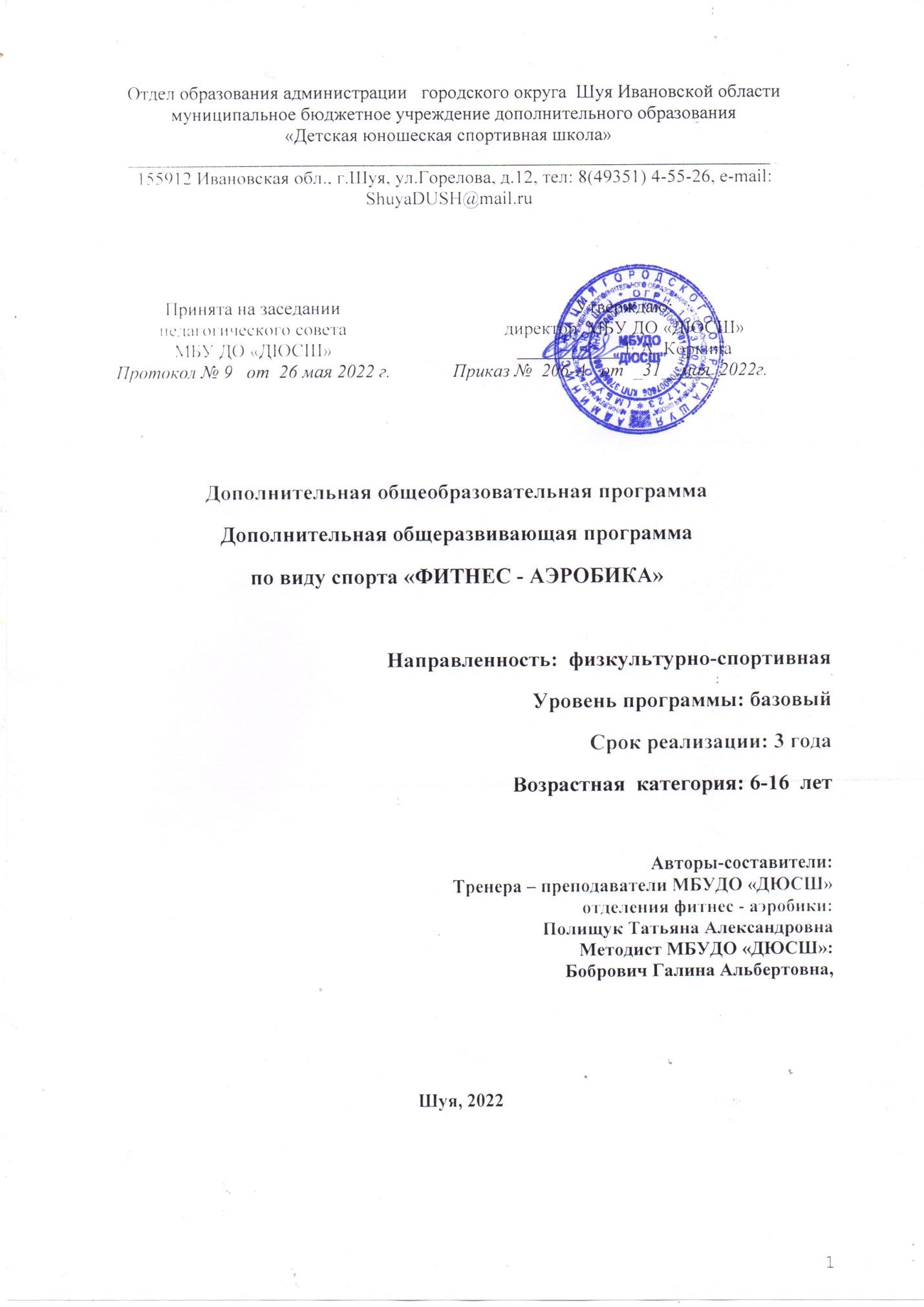 Содержание:1.Пояснительная запискаДополнительная общеобразовательная общеразвивающая программа по фитнес - аэробике 1, 2, 3 года обучения разработана как совокупность мер, планов, действий на основе следующих нормативно-правовых актов:Федеральный закон Российской Федерации от 29.12.2012 г. № 273 - ФЗ «Об образовании в Российской Федерации»;Приказ Министерства просвещения Российской Федерации от 09.11.2018 г. №196 «Об утверждении Порядка организации и осуществления образовательной деятельности по дополнительным общеобразовательным программам»;постановление Главного государственного санитарного врача РФ от 28.09.2020 №28 «Об утверждении санитарных правил СП 2.4 3648-20» Санитарно эпидемиологические требования к организациям воспитания и обучения, отдыха и оздоровления детей и молодежи»;Устав МБУ ДО «ДЮСШ».Разработка настоящей программы вызвана необходимостью создания определённой методической основы для подготовки обучающихся по виду спорта фитнес - аэробика в условиях учреждения дополнительного образования. В программе учтены современные требования общества и нормативно-правовой базы, а так же обобщён накопленный опыт тренеров-преподавателей.В последние годы стало особенно заметно проявление интереса широкого круга людей к занятиям массовыми видами спорта, одним из которых является «фитнес - аэробика» - для отдыха и восстановления сил,  для обеспечения хорошей физической формы и состояния здоровья. Этому в немалой степени способствовали появившиеся публикации, видеоматериалы и большое количество клубов здоровья, основной целью которых является привлечение людей к здоровому образу жизни, систематическим тренировкам. Современная фитнес - аэробика – это очень динамичная структура, которая постоянно пополняет арсенал используемых средств и методов тренировки. Основными средствами являются физические упражнения, вспомогательными – естественные силы природы и гигиенические факторы.Направленность программы:  физкультурно-спортивная.Актуальность программы – соответствие основным направлениям социально – экономического  развития страны, современным достижениям в сфере науки, техники, искусства и культуры; соответствие государственному социальному заказу родителей и детей. Актуальной проблемой в настоящее время является сохранение, укрепление здоровья как ценности, а также формирование мотивации к занятиям физическими упражнениями, одним из таких путей являются занятия по фитнес – аэробике. Фитнес – аэробика  является сегодня лидером мирового спортивного движения, развивает двигательную подготовленность и позволяет оставаться бодрым и энергичным в течение всего дня. Занятия фитнес – аэробикой ориентированы на то, чтобы заложить  стремление к самоанализу, самооценке, самосовершенствованию.Новизна данной программы опирается на понимание приоритетности работы, направленной на развитие интеллекта, морально - волевых и нравственных качеств, коллективных действий. Развитие творческих и коммуникативных способностей учащихся на основе их собственной деятельности также является отличительной чертой данной программы. Такой подход, направленный на социализацию и активизацию собственных способностей, актуален в условиях необходимости осознания себя в качестве личности, способной к самореализации, что повышает самооценку учащегося, и его оценку в глазах сверстников и окружающих.Отличительная особенность заключается в том, что она включает новое направление – «Фитнес – аэробику», в основе которой лежат двигательные действия, поддерживающие на определенном  уровне работу сердечно – сосудистой, дыхательной и мышечной систем. Настоящая программа способствует формированию знаний и умений в области фитнес - аэробики, которая заняла прочную лидирующую позицию среди подавляющего  большинства видов оздоровительных занятий. Программа раскрывает классификацию, краткое содержание основных направлений и современной трактовки понятия фитнес - аэробика. Цели и задачи программыЦель программы:	 – мотивация к здоровому образу жизни учащихся посредством освоения основ содержания фитнес – аэробики, умение сохранять и совершенствовать своё телесное «Я», снимать утомление, содействовать самореализации и самосовершенствованию, развитию физических, интеллектуальных и нравственных качеств личности.В соответствии с данной целью формируются задачи, решаемые в процессе реализации данной программы:способствовать созданию необходимых условий для личностного развития учащихся, позитивной социализации;способствовать удовлетворению индивидуальных потребностей учащихся в  нравственном развитии и в занятиях физической культурой и спортом;способствовать выявлению, развитию и поддержки талантливых учащихся;способствовать формированию культуры здорового и безопасного образа жизни, укрепления здоровья учащихся, содействовать организации свободного времени и адаптации к жизни в обществе;способствовать удовлетворению иных образовательных потребностей и интересов учащихся,  не противоречащих  законодательству Российской Федерации.Выполнение  основных задач, поставленных  в программе, предусматривает:  систематическое проведение практических  и теоретических занятий; обязательное выполнение учебного  плана и переводных  контрольных нормативов (мониторинг); осуществление восстановительно-профилактических мероприятий.       Адресат программы – программа  рассчитана на учащихся с 6 до 16 лет.  Занимающиеся формируются  в разновозрастные группы, для каждого возраста устанавливается определенный режим учебной  работы.Формы и режим реализации  программыУровень программы: базовыйСрок освоения программы: 3 года.Объем программы.Программа рассчитана на 36 учебных недель, летний период работа по индивидуальным планам. Режим тренировочной работы в группах 1, 2, 3 года обучения составляет 6 часов в неделю (3 раза по 2 часа), составляет 216 часов в год.Форма обучения очная.Основными формами занятий являются:групповые занятия;комплексные учебно-тренировочные занятия;просмотр учебных видеофильмов;контрольные испытания;участие в соревнованиях по фитнес - аэробике;участие в городских спортивно-массовых мероприятиях и показательных выступлениях.Режим занятий:	3 раза в неделю по 2 часа с обязательным 15-минутным перерывом после 45 минут занятий.Занятия могут проводиться в любой день недели, включая воскресные дни. Занятия для несовершеннолетних обучающихся в учреждении начинаются не ранее 8.00 часов утра и заканчиваются не позднее 20.00 часов.Наполняемость в учебной группе 1,2, 3 года обучения -15 – 20  человекОжидаемые результаты освоения программы В результате обучения по программе учащиеся:будут иметь представление о фитнесе и аэробике; владеть практическими умениями и навыками, теоретическими знаниями в объёме данной  программы; научаться чувствовать собственное тело, как в физических аспектах, так и духовных его проявлениях; приобретут общую эстетическую и спортивную культуру; научатся самостоятельно пользоваться полученными практическими навыками и теоретическими знаниями. У учащихся сформируется определенная нравственная культура; выработается социальная адаптация, помогающей им преодолевать сложные жизненные ситуации; сформируется выраженное желание и умение самостоятельного образовательного, творческого и духовного развития; сформируется  готовность к обучению в школе, вузах и техникумах за счёт повышенной работоспособности, конкурентоспособности; укрепиться здоровье и физическая выносливость.Формы контроля и подведения итоговФормы подведения итогов реализации программы:ТестированиеКонтрольно-переводные нормативы по этапам подготовкиСоревнования.Контрольными мероприятиями по оценке уровня освоения общеобразовательной программы является сдача контрольно-переводных нормативов.Приемные и контрольно-переводные испытания проводятся в целях:оценки эффективности избранной направленности тренировочного процесса;выявления сильных и слабых сторон в подготовке спортсменов;оценки эффективности средств и методов тренировки в соответствии с установленными контрольными нормативами для выявления динамики развития спортивной формы и прогнозирования спортивных достижений;зачисления обучающего на этап спортивной подготовки.Тестирование (сдача контрольно-нормативных требований) по общей физической, специальной физической и технической подготовленности, как правило, осуществляется два раза в год, в начале и в конце учебного года, но может увеличено до 3-4 и более раза в год и зависит от особенностей построения годичного цикла.Промежуточное тестирование позволит вносить оперативные коррективы в учебный процесс.Для определения уровня физической подготовленности используются тесты - упражнения одинаковые для всех специализаций. Для каждой возрастной группы существуют свои нормативы.Контроль в процессе подготовкиВажнейшей функцией управления наряду с планированием является контроль, определяющий эффективности учебной работы на всех этапах многолетней подготовки. В процессе учебной работы систематически ведется учет подготовленности путем: - текущей оценки усвоения изучаемого материала; - оценки результатов в показательных выступлениях  и индивидуальных показателей; - выполнения контрольных упражнений по общей и специальной физической подготовке.Контроль подготовленности учащихся следует вести с учетом  их биологического возраста. Необходимо учитывать не только фактический год обучения в группе, но и уровень физического развития. Мониторинг достижения детьми планируемых результатовЗачетная  карта  учащихся 1 - ого года обучения  с/с  «Фитнес – аэробика».  Мониторинг проводится 1 раза в год (май). В процессе наблюдения за деятельностью детей делается вывод о соответствии одному из уровней достижения планируемых результатов (показателей) формирования интегративного качества: высокому, среднему, низкому.  Средний показатель прохождения программного  материала составляет ____%.   Высокий (10 баллов)   –  5 баллов – правильная техника выполнения элемента, 5 баллов – знание терминологии. Задание выполняет самостоятельно при минимальном контроле (помощи)  педагога          Средний (5 баллов)  –  5 баллов – правильная техника выполнения элемента при подсказках тренера – преподавателя.          Низкий (3 балла) – техника выполнения элемента  в совместной  с тренером - преподавателем деятельности.Basic – step: Два шага вперёд (ноги вместе), два шага назад (ноги вместе)(Шаг вперёд с пятки на всю стопу, шаг назад с носка на всю стопу). 5 балов – правильная техника выполнения элемента, 5 баллов – знание терминологии. Задание выполняет самостоятельно при минимальном контроле (помощи)  педагога.V- Step: Два шага вперёд (ноги врозь), два шага назад (ноги вместе) (В и.п. ноги вместе). 5 баллов – правильная техника выполнения элемента, 5 баллов – знание терминологии. Задание выполняет самостоятельно при минимальном контроле (помощи)  педагога.А – step: Два шага назад (ноги врозь), два шага вперёд (ноги вместе) (В и.п. ноги вместе). 5 баллов – правильная техника выполнения элемента, 5 баллов – знание терминологии. Задание выполняет самостоятельно при минимальном контроле (помощи)  педагога.Step  Touch: Шаг в сторону, приставить вторую ногу на носок. 5 баллов – правильная техника выполнения элемента, 5 баллов – знание терминологии. Задание выполняет самостоятельно при минимальном контроле (помощи)  педагога.Мamba Cha cha: Шаг одной ногой вперёд, другой на месте и три быстрых шага на месте (на раз и два) .5 баллов – правильная техника выполнения элемента, 5 баллов – знание терминологии. Задание выполняет самостоятельно при минимальном контроле (помощи)  педагога.Хореографическая подготовкаДеми плие : полуприседание. 5 баллов – правильная техника выполнения элемента, 5 баллов – знание терминологии. Задание выполняет самостоятельно при минимальном контроле (помощи)  педагога.Батмае тандю: вынос ноги в пол на носок. 5 баллов – правильная техника выполнения элемента, 5 баллов – знание терминологии. Задание выполняет самостоятельно при минимальном контроле (помощи)  педагога.Релеве: высокий подъем на полупальцы. 5 баллов – правильная техника выполнения элемента, 5 баллов – знание терминологии. Задание выполняет самостоятельно при минимальном контроле (помощи)  педагога.Соте: прыжок вверх. 5 баллов – правильная техника выполнения элемента, 5 баллов – знание терминологии. Задание выполняет самостоятельно при минимальном контроле (помощи)  педагога.СтретчингЛук: лежа на полу, прогиб в спине, держась руками за носки ног. 5баллов – правильная техника выполнения элемента, 5 баллов – знание терминологии. Задание выполняет самостоятельно при минимальном контроле (помощи)  педагога.Лодочка: лежа на полу, прогнуться в спине, руки и ноги тянуть вверх. балов – правильная техника выполнения элемента, 5 баллов – знание терминологии. Задание выполняет самостоятельно при минимальном контроле (помощи)  педагога         Мониторинг достижения детьми планируемых результатовЗачетная  карта  учащихся  2 - ого года обучения  с/с  «Фитнес – аэробика»     Мониторинг проводится 2 раза в год (декабрь, май). В процессе наблюдения за деятельностью детей делается вывод о соответствии одному из уровней достижения планируемых результатов (показателей) формирования интегративного качества: высокому, среднему, низкому.  Средний показатель прохождения программного  материала составляет ____%Высокий (10 баллов)   –  5 баллов – правильная техника выполнения элемента, 5 баллов – знание терминологии. Задание выполняет самостоятельно при минимальном контроле (помощи)  тренера – преподавателя.          Средний (5 баллов)  –  5 балов – правильная техника выполнения элемента при подсказках тренера – преподавателя.  	Низкий (3 балла) – техника выполнения элемента  в совместной  с тренером - преподавателем деятельностиГрейп вайн: шаг в сторону, скрестный шаг назад, шаг в сторону, приставить (или захлёст, касание не делать). 5 балов – правильная техника выполнения элемента, 5 балов – знание терминологии. Задание выполняет самостоятельно при минимальном контроле (помощи)  педагогаШоссе мамбо: шаг одной ногой вперёд, другой на месте и три быстрых шага с интенсивным перемещением (на раз и два). 5 балов – правильная техника выполнения элемента, 5 балов – знание терминологии. Задание выполняет самостоятельно при минимальном контроле (помощи)  педагогаShasse-Over: три быстрых шага с интенсивным перемещением через степ (поперёк) и шаг на полу. 5 балов – правильная техника выполнения элемента, 5 балов – знание терминологии. Задание выполняет самостоятельно при минимальном контроле (помощи)  педагогаBasic Down: Два шага на пол (из положения, стоя на платформе). 5 балов – правильная техника выполнения элемента, 5 балов – знание терминологии. Задание выполняет самостоятельно при минимальном контроле (помощи)  педагога.Базовые прыжкиКрест:ноги врозь, ноги крестом. ). 5 балов – правильная техника выполнения элемента, 5 балов – знание терминологии. Задание выполняет самостоятельно при минимальном контроле (помощи)  педагогаЛанч: выпад впраро, ноги вместе, выпад влево, ноги вместе и т.д.  5 балов – правильная техника выполнения элемента, 5 балов – знание терминологии. Задание выполняет самостоятельно при минимальном контроле (помощи)  педагога.Джек:ноги врозь ,два подскока,  ноги вместе, два подскока. ). 5 балов – правильная техника выполнения элемента, 5 балов – знание терминологии. Задание выполняет самостоятельно при минимальном контроле (помощи)  педагога         Мониторинг достижения детьми планируемых результатовЗачетная  карта  учащихся  3- ого года обучения  с/с  «Фитнес – аэробика»   Мониторинг проводится 1 раза в год (май). В процессе наблюдения за деятельностью детей делается вывод о соответствии одному из уровней достижения планируемых результатов (показателей) формирования интегративного качества: высокому, среднему, низкому.  Средний показатель прохождения программного  материала составляет  _____%.          Высокий (10 баллов)   –  5 баллов – правильная техника выполнения элемента, 5 баллов – знание терминологии. Задание выполняет самостоятельно при минимальном контроле (помощи)  тренера – преподавателя.          Средний (5 баллов)  –  5 балов – правильная техника выполнения элемента при подсказках тренера – преподавателя. 		 		Низкий (3 балла) – техника выполнения элемента  в совместной  с тренером - преподавателем деятельности.Черлидинг. Позиции рук.Клэп: кисти  рук плотно прилегают друг к другу.Вёдра:руки прямые, вытянуты перед корпусом; плечо , локоть и кулак находятся на одной линии. Положении кисти – лодонью вниз.Свечи: положение рук аналогично движению Ведра, кисти – ладонью внутрь.Хай ви: руки вытянуты вверх и слегка  разведены, кулаки плотно сжаты, ладони  смотрят наружу.Лоу ви: руки вытянуты вниз и отведены от корпуса в стороны и немного вперед. Кулаки сжаты, ладони смотрят внутрь.Т: руки вытянуты на уровне плеч в разные стороны.Ломаное Т: это «Т» с согнутыми локтями.Кинжалы:  руки согнуты в локтях; локти прижаты к корпусу. Кулак находиться перед плечом и строго над локтем; большие пальцы рук  смотрят друг на друга. 5 баллов – правильная техника выполнения  всех позиций, 5 баллов – знание терминологии. Задание выполняет самостоятельно при минимальном контроле (помощи)  педагога.Стредл на плечах: сначала выполняется стант Угол, затем база переводит свободную ногу флаера на плечо и одновременно подтягивает прямую ногу из выпада, занимая положение ноги на ширине плеч. Флаер  скрещивает ноги на спине базы и фиксирует руки в положении Хай ви.  5 баллов – правильная техника выполнения элемента, 5 баллов – знание терминологии. Задание выполняет самостоятельно при минимальном контроле (помощи)  педагога.СтретчингЛотос :сидя на полу, ноги согнуты в коленях крестом. .  5 баллов – правильная техника выполнения элемента, 5 баллов – знание терминологии. Задание выполняет самостоятельно при минимальном контроле (помощи)  педагога.Окошечко: сидя на полу, ноги врозь, локти на полу,  подбородок в кулаках. .  5 баллов – правильная техника выполнения элемента, 5 баллов – знание терминологии. Задание выполняет самостоятельно при минимальном контроле (помощи)  педагога.Шаги и  элементы без смены лидирующей ноги (унилатеральные)Классическая аэробика. Шаги и элементы со сменой лидирующей ноги (билатеральные).Степ - аэробика.Шаги и элементы без смены лидирующей ноги (унилатеральные).Шаги и элементы  со сменой лидирующей ноги (билатеральные).Учебный план и содержание программного материала2.1.Учебный  план занятий групп первого года обучения2.2.Учебный  план занятий групп второго года обучения2.3. Учебный  план занятий групп третьего года обучения2.4. Содержание программного материала по годам обучения2.4.1.Содержание программного материала для первого года обучения1.Теоретическая подготовка1.1 Основы знанийРежим дня, питания, личная гигиена. Требования к одежде и обуви. Физические способности человека. Пять основных физических качеств человека: сила, быстрота, выносливость, ловкость, гибкость.Форма контроля: опрос.1.2.Техника безопасности на учебном  занятииСоблюдение основных санитарно - эпидемиологических требований  к учебному занятию в учреждении дополнительного образования детей. Правила поведения в центре, спортивном зале, бассейне, сауне, улице.Форма контроля: опрос.1.3. История развития аэробики за рубежом и в нашей странеРодоначальники аэробики. Первые технические приемы в аэробике. Их видоизменение с течением времени. Масштаб распространения за рубежом и в России. Значение занятий физическими упражнениями. Форма контроля: опрос. 1.4 Оборудование и инвентарьОборудование и инвентарь приемлемый на учебно-тренировочном занятии по аэробике. Гигиена оборудования и инвентаря. Техника безопасности при работе с инвентарем. Врачебный контроль с помощью современных приборов.Форма контроля: наблюдение.2. Упражнения общеразвивающей и специальной направленности2.1. Основы гимнастики (партерная гимнастика)      Упражнения без предметов, для мышц рук, плечевого пояса  Упражнения для мышц ног  и таза.      Упражнения с предметами:  резиновыми мячами, обручами.    Упражнения на гимнастических снарядах.  Лазание по гимнастической стенке, висы.         Подвижные игры. "День и ночь", "Салки", "Караси и щука", "Волк во рву", "Третий лишний", "Удочка", "Круговая лапта" , эстафета «Гусеница», эстафета в парах,  эстафета с переноской мячей, эстафета с обручами.Форма контроля: зачет.2.2 Основы хореографииПостановка корпуса. Позиции рук и ног.Разучивание танцевальных связок.Разучивание классического экзерсиса у танцевального станка. Прыжки. Основы современных направлений в хореографии. Народный танец – поклоны, простые шаги, приподание.Бальный танец – специальные  пластические  упражнения (добрый котёнок, крадущийся шаг, зеркало, «Мальвина»).Форма контроля: зачет.2.3 СкипингПрыжки со скакалкойПрыжки на месте. Прыжки туда - обратно. Прыгая  вперед, затем назад через скакалку. Это упражнение полезно для бедер. Лучше всего избрать устойчивый темп - 70 прыжков в минуту.Прыжки "бегущий шаг". Прыгая через скакалку, выдвиньте колени вперед как при беге. Так будут задействованы нижние мышцы пресса. Оптимальный темп для этого упражнения - 80 прыжков в минуту."Скачки на лошади". Сначала  прыгайте одновременно двумя ногами, затем - расставив ноги в стороны, так, как будто вы скачете на коне. Делайте прыжки с чередованием - ноги вместе, затем ноги врозь. Такое упражнение тренирует как внутреннюю, так и внешнюю поверхность  бедер. Форма контроля: зачет.2.4 СтретчингОвладение техникой основных упражнений:- растягивание мышц задней поверхности голени;- растягивание мышц передней поверхности бедра;- растягивание мышц задней поверхности бедра;- растягивание внутренних мышц бедра;- упражнения для гибкости спины;- упражнения для растягивания мышц живота;Форма контроля: зачет.2.5 ЧерлидингПоложения кистей рук: КЛИНОК, КУЛАК, КЛАСП – ХЛОПОК, КЛЭПЫ, ВЁДРА. СВЕЧИ,  РУКИ НА БЁДРАХ,  ХАЙ ВИ, ЛОУ ВИ,  Т,  ЛОМАНОЕ Т, ВЕРХНИЙ ПАНЧ,  Л – ВЛЕВО , Л – ВПРАВО,  КИНЖАЛЫ.Кричалки: чиры и сайдлайны.ЧИРЫ – кричалка, несущая информация для зрителей о выступающей команде.САЙДЛАЙН – повторяющееся слово или фраза, используемая для привлечения эрителей к участию в прграмме.Форма контроля: зачет.2.6 Классическая аэробикаОвладение техникой базовых шагов:Ходьба на месте, ходьба с продвижением, «Степ-тач», «Ви -степ», «Хил-тач», «Тоу-тач», «Мамбо», «Степ лайн» - «Дабл степ тач», «Слайд», «Опен степ», «Грейп  вайн», «Скуп», «Лэг кёл», « Бэк кёл», «Ниап», «Рипит» Форма контроля: зачет.2.7 Степ – аэробикаОзнакомление с травмоопасными упражнениями на степ – платформе. Ознакомление с различными подходами к степ – платформе. Основные исходные позиции:- фронтальная – по центру длинной стороны степа;- сверху – стоя на степе, носки направлены к его короткому краю;- крайняя – стоя со стороны короткого края степа;- боковая – стоя боком к степу с длинной его стороны;- верхом – стойка ноги врозь по обе стороны степа, носки обращены к его короткому краю.Форма контроля: зачет.Знания, умения и навыки учащихся  первого  года обученияУчащиеся должны знать:1.технику безопасности при проведении учебных занятий в зале, на улице; во время экскурсий, походов, соревнований;2.историю развития аэробики;5.значение ОФП для развития основных физических качеств;6.правила подвижных игр;7. применение оборудования и инвентаря на учебном  занятии.Учащиеся должны уметь:1.технично выполнять базовые  движения (шаги, движения руками);2. составлять индивидуальные комплексы с базовыми движениями;3. владеть терминологией (знать название шагов и перемещений);4. определять уровень техничности и синхронности в группе.Условия перевода учащихся  по годам обучения прохождение  мониторинга  по теоретической  и  практической  подготовке;выполнение контрольных тестов по общей физической, специальной физической и технической подготовке  зачетные выступления. 2.4.2.Содержание программного материала для второго года обучения1.Теоретическая подготовка1.1 Физическая культура и спорт Российской ФедерацииОтношение правительства к спорту в стране. Культивируемые  виды спорта  в стране. Распространение видов спорта  по территории  страны. Единая Всероссийская спортивная классификация: Аэробика спортивная. Форма контроля: опрос.1.2 Влияние аэробики на организмОсновные зоны воздействия аэробики. Изменения, происходящие в организме при занятиях аэробикой. Развитие основных морфофункциональных систем средствами аэробики.Форма контроля: опрос.1.3 Техника безопасности на учебном  занятииСоблюдение основных санитарно - эпидемиологических требований  к учебному  занятию в учреждении дополнительного образования детей. Правила поведения в центре, спортивном зале, бассейне, сауне, улице.Форма контроля: опрос.1.4 Основы правильного питанияСпорт и питание. Витамины и минеральные вещества. Совместимость продуктов. Пища, как источник питания.Форма контроля: опрос.2. Упражнения общеразвивающей и специальной направленности 2.1 Гимнастика и акробатиказакрепление техники изученных упражнений;упражнения для развития равновесия (обучение равновесию без опоры на полной стопе и на высоких  полупальцах;равновесие « Арабеск»;музыкально – сценические, подвижные игры и эстафеты.Выполнение акробатических упражнений:кувырки вперед, в сторону, назад – « Колобок»;стойка на лопатках « Березка»;« Мост»;шпагатыстойка на лопатках с последующим переворотом на одно колено.Работа с предметами: обручи, скакалки, мячи.Форма контроля: зачет.2.2 ЧерлидингПоложения кистей рук: ПРАВАЯ ДИАГОНАЛЬ, ЛЕВАЯ ДИАГОНАЛЬ, РАМКА. ПРАВОЕ  и ЛЕВОЕ К, ТАЧДАУН, НИЖНИЙ ТАЧДАУН.Прыжки: СТРЕДЛ, ХЁДЛЕР, ТОЙ – ТАЧ, АБСТРАКТ,  ДВОЙНАЯ ДЕВЯТКА, ПАЙК.Станы – поддержки, выполняются минимально двумя, максимально пятью участниками.Форма контроля: зачет.2.3 СкипингПродвинутый уровень – двойные прыжки: боковые крылья (вариант №1), боковые крылья (вариант №2), восьмёрка с приседом, приседания  Тайсона, рок – н – ролл,  крест за спиной, фристайл. Метод «Лестница» и «Раунд».Форма контроля: зачет.2.4  Классическая аэробикаКлассификация аэробики Основы спортивной, оздоровительной и прикладной аэробики. Их отличительные особенности.    Усложнения базовых движений ног «Степ тач эль», «Ви степ тён», «Ви степ тён ждамп», «Ви степ пендьюлам», «Мамбо тён», «Мамбо пендьюлам», «Дабл лоу тач», «Лек кел тен»»Свкот тен» «Джамп тен», «Джампинг ждек тен»Усложнение базовых движений рук Согласованная работа рук и ног.Движения руками в темпе музыкиДвижения руками при неподвижности ног.Форма контроля: зачет.2.5 Танцевальная аэробикаДжаз – соул, твист. Овладение техникой базовых упражнений танца живота.Упражнения на полу: краб, дорожка, дорожка с поочередной опорой руками, дорожка – часы, казачок, мельница, упор на руках.Форма контроля: зачет.2.6 Степ – аэробикаОвладение техникой основных шагов на занятиях по степ – аэробике: шаг базовый (basic), шаг v – step, шаг – касание вверху и внизу (tap up,tap down), шаг – касание вверху (tap up ), шаг касание внизу (tap down ), шаг с касанием (tap step), шаг с подъемом (lift),попеременное поднимание коленей, попеременное поднимание ног в сторону, попеременное поднимание пяток к бедру, шаг straddle up, шаг straddle down.Форма контроля: зачет.2.7  Фитбол – аэробикаОсвоение техники базовых шагов на занятиях по фитбол – аэробике: шаг приставной(step – touch), шаг – касание ( touch – step ), марш ( marcсh ), твист ( twist ), прыжок ноги врозь – вместе ( jumping – jach ), выпад ( lange ), махи ногами ( kick ), подъем колена вверх ( knee up, knee lift ).Форма контроля: зачет.2.8 СтретчингОвладение техникой основных упражнений:для растягивания мышц передней поверхности бедра и тазовой области;для растягивания задней поверхности голени;для растягивания боковой поверхности бедра и туловища;для мышц боковой части туловища;для растягивания сгибателей бедра;для растягивания ягодичных мышц, приводящих и отводящих мышц бедра;для подвижности лучезапястного сустава;для растягивания трицепса;для растягивания бицепса;для мышц шеи.Форма контроля: зачет.Знания, умения и навыки учащихся второго  года обученияУчащиеся должны знать:1.технику безопасности при проведении учебных занятий в зале, на улице; во время экскурсий, походов, соревнований;2.особенности женского организма и влияние физических упражнений  на его развитие;3.основные разновидности тренажеров;4. основы правильного питания;5. виды аэробики и их отличие.Учащиеся должны уметь:1.технично выполнять базовые  движения (шаги, движения руками);2. составлять индивидуальные и групповые комплексы с базовыми движениями;3. владеть терминологией (знать название шагов и перемещений);4. определять уровень техничности и синхронности в группе.Условия перевода учащихся  по годам обучения:1. при прохождении  мониторинга  по теоретической  и  практической  подготовке;2.  при выполнении контрольных тестов по общей физической, специальной физической и технической подготовке .3. при проведении зачетных выступлений.2.4.3.Содержание программного материала для третьего года обучения1.Теоретическая подготовка1.1 Техника безопасности на учебном  занятииСоблюдение основных санитарно-эпидемиологических требований к учебному  занятию в учреждении дополнительного образования детей. Правила поведения в спортивном зале, на улице.Форма контроля: опрос.1.2  Спортивная мода Тенденции мировой спортивной моды. Спортивная одежда - как фактор модного движения. Здоровый образ жизни – привычка или дань моде.Форма контроля: опрос.1.3. Травматизм в спортеВиды травм. Влияние травм на дальнейшие занятия спортом. Профилактика травматизма в спорте. Оказание первой помощи при вывихах, ушибах, переломах.Форма контроля: опрос.1.4 Врачебный контрольСпособы самодиагностики физического состояния. Необходимость врачебного контроля и регулярность проверки. Личный дневник физического состояния.Форма контроля: опрос.1.5 Профилактика и оказание неотложной помощиТравмоопасные упражнения и уменьшение риска получения травм. Воздействие температуры окружающей среды на организм человека. Основные мероприятия по профилактике травматизма при занятиях аэробикой. Признаки утомления при физических нагрузках и оказание первой помощи. Дневник самоконтроля.Форма контроля: опрос.2. . Упражнения общеразвивающей и специальной направленности       2.1 Гимнастика и акробатика       Закрепление пройденного материала с учетом увеличения физической нагрузки  и     совершенствования выполнения упражнений. Упражнения для развития прыгучести:кабриоль вперед, назад;ножницы вперед, назад;прыжок в позиции « Арабеск»;прыжок подбивной;прыжок шагом;прыжки вперед с согнутыми во время полуповорота ногами.    Закрепление выполнения акробатических упражнений на основе изученных подготовительных элементов:кувырки вперед, в сторону, назад – « Колобок»;стойка на лопатках « Березка»;« Мост»;шпагатыстойка на лопатках с последующим переворотом на одно колено;мост и выход из моста;переворот боком « Колесо».Работа с предметами: вращения со скакалками, обручем; вертушка, тарелочка, восьмерка,  горячий  колобок,  метелочка,  спираль,  змейка.Музыкально – сценические игры, спортивные эстафеты.Форма контроля: практическое выполнение заданий.     2.2 ЧерлидингСтойка на бедре одиночной базы. Стредл на плечах. Флажок на бедре одиночной базы. Заход в стойку на плечах одиночной базы. Стойка на бедре двойной базы. Подъём в стойку на плечах двойной базы. Шпагат на плечах из стойки на бедре. Шпагат на плечах от пола. Резкий подъём из стойки на бедре в стойку на плечах. Подъём в ЭЛЕВАТОР с остановкой. Постановка пирамид. Чир – дансы (танцевальный блок)Форма контроля: практическое выполнение заданий.   2.3  Классическая аэробикаУсложнения базовых шагов аэробики. Освоение упражнений общего воздействия, с повышенными энергозатратами: интенсивные упражнения в устойчивом ритме с движениями руками, туловищем, ногами; упражнения танцевального характера. Освоение метода музыкальной интерпретации. Овладение техникой составления связок и комбинаций.Форма контроля: практическое выполнение заданий.   2.4 Танцевальная аэробика    Усложнения базовых шагов танцевальной аэробики.    Освоение техники прыжков:прыжки на двух ногах;прыжки в выпадах;прыжки ноги врозь, ноги скрестно;прыжок со сменой ног;прыжок согнув ноги;прыжок ноги врозь   Восточный танец: египетский шаг, египетская тряска, тунис на одно бедро, тунис со сбросом, тунис «купе», проход на одно бедро, коленная тряска ( суданская техника), «Бочка», горизонтальная восьмерка, волна, удары диафрагмы ( Сандермак).Форма контроля: зачет.2.5 Степ – аэробикаУсложнения базовых шагов степ – аэробики.Овладение техникой сложных шагов:шаг с поворотом;шаг через платформу;шаг из угла в угол;шаг выпады;шаг подскоки.Форма контроля: зачет.2.6  Фитбол – аэробикаОвладение методами составления связок, комбинаций и проведение кардиотренировок на фитболах. Освоение технике партерных упражнений для развития силы мышц: для верхнего и  нижнего отделов  прямой мышцы   живота, для косых мышц живота, плечевого  пояса и  спины, для  боковых мышц  туловища и боковой  поверхности бедра.Форма контроля: зачет.2.7 Силовая аэробикаОсвоение техники силовой подготовки на занятиях  аэробикой, в которой рассматриваются значение силовой тренировки для оздоровления, улучшения телосложения, общие физиологические сведения по теории мышечного сокращения, анатомическому принципу:упражнения для мышц стопы и голени;упражнения для мышц передней поверхности бедра;упражнения для задней поверхности бедра;упражнения для приводящих мышц бедра;упражнения для отводящих мышц бедра, а также мышц таза;упражнения для разгибателей бедра;упражнения для мышц бедра, таза, спины;упражнения для прямых мышц живота;упражнения для спины, плечевого пояса и рук;упражнения для мышц груди, плечевого пояса, рук.Форма контроля: зачет.2.8  СтретчингОзнакомление с  основными  асанами  на  занятиях фитнес -  аэробикой:в положении стоя ( позы « горы», « дерева», воина, Тадасана, « орла», « силы»);в положении сидя (« легкая поза», « лотос», « героя», поза «головы коровы», поза «горы», «посоха»);в положении лежа ( поза «рыбы», « кобры», « лука»);с поворотом туловища – скручивание;в положении упоров ( «собака», « кошка» ).Форма контроля: зачет.Знания, умения и навыки учащихся  третьего  года обученияУчащиеся должны знать:1.технику безопасности при проведении учебных занятий в зале, бассейне, на улице; во время экскурсий, походов, соревнований;2. основы врачебного контроля;3. технику правильного дыхания;4. понятия – спортивная мода;5. основы  профилактики и оказания первой неотложной помощи ;Учащиеся должны уметь:1.технично выполнять базовые  движения (шаги, движения руками);2. составлять индивидуальные и групповые комплексы с базовыми движениями;3. владеть терминологией (знать название шагов и перемещений);4. определять уровень техничности и синхронности в группе;5. различать стили танцев;6. технично выполнять контрольные испытания;Условия перевода учащихся  по годам обучения прохождение  мониторинга  по теоретической  и  практической  подготовке; выполнение контрольных тестов по общей физической, специальной физической и технической подготовкепроведение зачетных выступлений.2.5. Методическое обеспечение программыУказания и команды, используемые в аэробике На учебных занятиях использование жестикуляции позволяет более успешно общаться с учащимися. Давая конкретные, четкие распоряжения с помощью жестов, инструктор при этом подвергают меньшему напряжению речевой аппарат, т.к. не только громкая музыка создает дополнительные помехи в общении с группой, но и достаточно высокий темп движений, большая моторная плотность занятий, одновременная работа тренера - преподавателя и учащихся.У тренера - преподавателя ведущего занятия остается больше времени на корректировку правильности  выполнения упражнения поднятия эмоционального фона.Основные жесты тренера - преподавателя.1. Движение влево, вправо: показать указательным пальцем в сторону, соответствующую направлению движений.2. Движение вперед: руки согнуты ладони кверху; незначительное  разгибание рук вперед.3. Движение назад: одну руку приподнять вверх,   большим пальцем показать направление движения назад.4. Движение по диагонали: одной или обеими руками показать  диагональное направление движений. 5. Движение по кругу: одной рукой очертить в воздухе  соответствующий горизонтальный круг: малый, средний,  большой.6. Движение делать медленнее: руки согнуты вперед, ладони книзу; быстро поднять ладони и медленно опустить их вниз.7. Чаще работать ногами: руки согнуты вперед, ладони обращены  кверху; быстро поднять ладони.8. Движение другой ногой: руки перед собой, правая к верху: круги  руками вокруг друг друга.9. Слушайте музыку: указательным пальцем коснутся ушей.10.Приложить усилие: одна рука вперед, кисть сжата в кулак, с  напряжением согнуть эту руку, показать другой рукой на  бицепс.11.Двигаться ритмично: ритмичные сгибание и разгибания рук (иногда с пощелкиванием пальцем).12.Отойти дальше: разгибать согнутые руки вперед ладони вниз.13.Подойти ближе: из положения руки вперед сгибать руки и кисти.14.Предпоследние и последние движение: поднять руки и показать два пальца, а затем один.15.Внимание следующие упражнение: поднять согнутую руку в  сторону, предплечье кверху, ладонь обращена вперед.16.Закончить упражнение: скрестить руки перед собой.Для правильного составление фонограммы и построение упражнений в соответствии с музыкой необходимо учитывать взаимосвязь количества движений и количество музыкальных актов в одну минуту.Структура занятийОсновные шаги и техника их выполненияШаги и  элементы без смены лидирующей ноги (унилатеральные)Классическая аэробика. Шаги и элементы со сменой лидирующей ноги (билатеральные).Степ - аэробика.Шаги и элементы без смены лидирующей ноги (унилатеральные).Шаги и элементы  со сменой лидирующей ноги (билатеральные).Движения рук в аэробике	При разучивании основных видов шагов движение рук как при ходьбе или они поставлены на пояс.          После овладения основными видами шагов подключают движения рук: для бицепсов – одновременное или попеременное сгибание или разгибание рук в локтевых суставах;для мышц плечевого пояса – одновременное или попеременное выпрямление рук вверх (выжимание);удар от плеча - одновременное или попеременное выпрямление рук вперед («боксер»);для мышц спины -  одновременное или попеременное выпрямление рук вниз («насос»);для мышц верхней части спины, рук и груди – «замок» на груди, разведение и сведение рук перед грудью;для трицепсов - одновременное или попеременное выпрямление рук назад (как при отталкивании лыжными палками).Требования по технике безопасности во время занятий видами                                     фитнес -  аэробикиВо время выполнения  комплексов  и упражнений  классической  аэробики  существуют запрещенные движения:  быстрые  вращения  головой и  излишнее наклоны вперед и назад  шеи; стойка  на лопатках  (упражнения типа «плуг» и «берёзка»);  упражнения (махи ногами) в стойке на коленях с опорой на кисти: прогиб туловища в положении лёжа на животе с упором на кисти; подъём двух прямых ног из положения, лёжа на спине; переход из положения, лёжа в положение, сидя с прямыми ногами; сгибание туловища из положения, лёжа на спине с прямыми ногами; «глубокие приседания», где угол в коленном суставе менее 90 °; наклоны вперёд, стоя на прямых ногах; прогиб туловища назад в положении стоя; осевая  нагрузка; глубокие наклоны туловища в стороны; круговые движения туловищем; вращательные движения коленями; работа с отягощениями на выпрямленных руках;  продолжительная работа руками выше уровня плеч; резкие скручивания туловища («мельница»);  все баллистические движения (высокие  махи ногами и т.п.);  упражнения в позе  «барьериста»;  движения  с  чрезмерной  амплитудой;  максимальные  нагрузки;  продолжительное  изометрическое  напряжение.Во время выполнения  комплексов и упражнений степ - аэробики  существуют запрещенные движения:  шаг на платформу спиной вперёд;  спуск с платформы шагом вперёд;  прыжок с платформы на пол. 2.6.Воспитательная работаГлавной задачей в занятиях с юными спортсменами является воспитание высоких моральных качеств, преданности России, чувства коллективизма, дисциплинированности и трудолюбия. Важную роль в нравственном воспитании юных спортсменов играет непосредственно спортивная деятельность, которая представляет большие возможности для воспитания всех этих качеств. Формирование высокого чувства ответственности перед обществом, гражданской направленности и нравственных качеств личности юных спортсменов должно осуществляться одновременно с развитием его волевых качеств.Воспитание дисциплинированности следует начинать с первых занятий. Строгое соблюдение правит тренировки и участия в соревнованиях, четкое исполнение указаний	тренера-преподавателя, отличное поведение на тренировочных занятиях, в школе и дома. Важно с самого начала спортивных занятий воспитывать спортивное трудолюбие и способность преодолевать специфические трудности, что достигается, прежде всего, систематическим выполнением тренировочных заданий. На конкретных примерах нужно убеждать юного спортсмена, что успех в современном спорте зависит от трудолюбия.План воспитательной работыЦель воспитательной работы: формирование гармонично развитой личности, духовно-нравственное и патриотическое воспитание обучающихся.Задачи:создание условий для успешного развития и совершенствования умственных и физических качеств, развитие творческих способностей каждого воспитанника;формирование патриотических чувств, морально-этических и волевых качеств детей;совершенствование навыков здорового образа жизни;профилактика правонарушений;создание ситуации успеха для каждого юного спортсмена.3.Организационно-педагогические условия реализации программы3.1. Условия реализации программыИспользуемая материально-техническая база МБУ ДО «ДЮСШ» и спортивных залов общеобразовательных учреждений:наличие спортивного зала;наличие оборудования и спортивного инвентаря.3.2.Перечень оборудования и спортивного инвентаря
Д – для каждого;  К – комплект;   П - полукомплект3.3. Кадровое обеспечениеУчебно-тренировочную и воспитательную работу осуществляют 1 штатный тренер-преподаватель и 2 тренера – преподавателя (внешние совместители), имеющие высшее педагогическое образование, квалификацию «педагог по физической культуре».3.4. Учебно-информационное обеспечениеИспользуемая литература1. Люйк, Л.В., Айзятуллова, Г.Р., Солодянников, О.В. Методы конструирования комбинаций на уроке по оздоровительным видам аэробики. [Текст]  Учебно- методическое пособие./Л.В. Люйк, , Г.Р. Айзятуллова, О.В. Солодяннико. – СПб: НГУФК,СиЗ им П.Ф.Лесгафта, 2009. 2. Лях, В.И. Комплексная программа физического воспитания учащихся 1-11 классов. 5-е издание. [Текст]  – М.: «Просвещение», 2008.3.Слуцкер, О.С, Полухина, Т.Г, Козырев, В.С. Программа для учащихся 8 – 11 классов по физической культуре на основе фитнес – аэробики./ Федерация фитнес – аэробики России. Москва 2011г.4.Титова, Т.М. Аэробика: планирование уроков// Спорт в школе. – 2007.-№5.Соколова, Э. Черлидинг. [Текст ]Методическое пособие для тренеров по черлидингу./Э. Соколова – Москва. 2008г.Интернет-ссылки http://www.minsport.gov.ruhttp://www.rusada.ruhttp://www.olympic.org/Рекомендуемая литература для учащихся:1.	Допинг-контроль: что нужно знать каждому (Информационные материалы для спортсменов, тренеров, врачей сборных и клубных команд). - М.: Олимпия Пресс, 2012Приложение 1 к дополнительной общеобразовательной (общеразвивающей) программе по фитнес - аэробикеКалендарный план - графикПриложение 2 к дополнительной образовательной (общеразвивающей) программе по фитнес -аэробикеУчебно - тематический план – график  для групп 1-го года обученияМесто проведения: Зал хореографииВремя проведения занятий: по расписанию (внести расписание)Изменения расписания занятий:Учебно - тематический план – график  для групп 2-3-го годов обученияМесто проведения: Зал хореографииВремя проведения занятий: по расписанию (внести расписание)Изменения расписания занятий:№Наименование раздела стр1.Пояснительная записка31.1Цели и задачи программы41.2Формы и режим реализации программы41.3Ожидаемые результаты освоения программы51.4Формы контроля и подведения итогов52.Учебный план и содержание программного материала122.1Учебный план для групп 1-го года обучения122.2Учебный план для групп 2-го года обучения132.3Учебный план для групп  3-го года обучения132.4.Содержание программного материала по годам обучения142.4.1.Содержание программного материала для групп 1-го года обучения 142.4.2.Содержание программного материала для групп 2-го года обучения162.4.3Содержание программного материала для групп 3-го года обучения192.5Методическое обеспечение программы212.6Воспитательная работа273.Организационно-педагогические условия реализации программы293.1.Условия реализации программы293.2Перечень оборудования и спортивного инвентаря293.3Кадровое обеспечение303.4Учебно-информационное обеспечение30ПриложенияПриложение 1 Календарный план-график31Приложение 2 Учебно-тематически1 план – график1-го года обучения                          Учебно-тематически1 план – график 2,3-го года обучения3236№Имя, фамилия учащегосяБазовые шаги аэробикиБазовые шаги аэробикиБазовые шаги аэробикиБазовые шаги аэробикиГимнастические упражненияГимнастические упражненияГимнастические упражненияХореографическая подготовкаХореографическая подготовкаСтретчингСтретчинг№Имя, фамилия учащегосяBasic - stepV- Step,А - stepStepTouchМambaCha chaКувырки веред в группировкеМост с положения лежаШпагат(продольный, поперечныйДеми плиеБатман тандюрелевеСотеЛукЛодочка1234567891011-12Итого:№Имя, фамилия учащихсяГимнастикаГимнастикаГимнастикаТехника выполнения базовых шагов классической аэробикиТехника выполнения базовых шагов классической аэробикиТехника выполнения базовых шагов степ - аэробикиТехника выполнения базовых шагов степ - аэробикиТанцевальная аэробика (базовые прыжки)Танцевальная аэробика (базовые прыжки)Танцевальная аэробика (базовые прыжки)№Имя, фамилия учащихсяСтойка на рукахАрабский переворотШпагаты (продольный, поперечный)Техника выполнения базовых шагов классической аэробикиТехника выполнения базовых шагов классической аэробикиТехника выполнения базовых шагов степ - аэробикиТехника выполнения базовых шагов степ - аэробикиТанцевальная аэробика (базовые прыжки)Танцевальная аэробика (базовые прыжки)Танцевальная аэробика (базовые прыжки)№Имя, фамилия учащихсяСтойка на рукахАрабский переворотШпагаты (продольный, поперечный)Грей - вайнШоссе мамбаShasse-OverBasic DownКрестДжекЛанч12345678910-1112Итого:№Имя, фамилия учащихсяЧерлидингЧерлидингСтретчингСтретчингУнилатеральные шаги классической аэробики Билатеральные шаги классической аэробикиУнилатеральныешаги степ - аэробикиБилатеральные шаги степ -аэробики№Имя, фамилия учащихсяПозиции рукСтредл на плечахЛотосОкошечкоУнилатеральные шаги классической аэробики Билатеральные шаги классической аэробикиУнилатеральныешаги степ - аэробикиБилатеральные шаги степ -аэробики12345678910-1112Итого:Марш на месте и с перемещениями (бедро высоко не поднимать, носок отрывается от пола) MarchТри шага вперёд, приставить вторую ногу, три шага назад, приставить вторую ногу.March front-backМарш на месте, ноги врозь OutДва шага (ноги врозь), два шага (ноги вместе) без перемещенияOut-inДва шага вперёд (ноги врозь), два шага назад (ноги вместе) (В и.п. ноги вместе)V-StepДва шага назад (ноги врозь), два шага вперёд (ноги вместе) (В и.п. ноги вместе)A-StepОдна нога выполняет шаг вперёд-назад, другая – на местеMamboШаг вперёд, два шага назад, шаг вперёд с другой ноги, два шага назад (как в степ - аэробике)6 Point-MamboШаг вперёд, поворот на 180 градусов, шаг вперёд, поворот на 180 градусов (вторая нога шагает на месте)PivotДва шага вперёд (ноги вместе), два шага назад (ноги вместе)(Шаг вперёд с пятки на всю стопу, шаг назад с носка на всю стопу)Basic-stepШаг скрестно вперёд, шаг в сторону, два шага – возврат в и.п.Box-step(cross-step)Шаг в сторону (вперёд), шаг скрестно вперёд, два шага – возврат в и.п. ноги врозьJazz-square (step-cross)Подъём прямой ноги вперёд, два шага (на “раз и два”)Kick Ball ChangeШаг в сторону, приставить вторую ногу на носокStep TouchДва приставных шага в сторону (Шаг в сторону, приставить вторую ногу, шаг в ту же сторону, приставить вторую ногу на носок) Double Step TouchШаг в сторону одной ногой, подъем колена второй ноги (Бедро параллельно полу, носок поднятой ноги направлен в пол)Knee UpШаг в сторону, подъём прямой ноги вперёдKickШаг в сторону, подъем прямой ноги в сторону на 45° (Опорное колено чуть согнуто, корпус вертикально)Lift sideШаг в сторону, захлёст голени (согнув ногу, направить колено в пол, пятку к ягодице)CurlШаг в сторону, вторая нога выполняет касание носком на месте Open StepШаг в сторону, касание вперёд (или назад) носкомToe Touch Шаг в сторону, касание вперёд пяткойHeel TouchШаг в сторону, скрестный шаг назад, шаг в сторону, приставить (или захлёст, касание не делать)GrapevineТри быстрых шага на месте на «раз и два»Cha-cha-chaТри быстрых шага на «раз и два» с интенсивным перемещением ShasseСочетания маршевых и синкопированных элементов(которые выполняются на раз и два) Сочетания маршевых и синкопированных элементов(которые выполняются на раз и два) Шаг одной ногой вперёд, другой на месте и три быстрых шага на месте (на раз и два)Mambo Сha-cha-chaШаг одной ногой вперёд, другой на месте и три быстрых шага с интенсивным перемещением (на раз и два)Mambo ShasseТри быстрых шага с интенсивным перемещением (на раз и два) и шаг одной ногой назад, другой на месте.Shasse Mambo backТри быстрых шага с интенсивным перемещением (на раз и два) и шаг одной ногой вперёд, другой на месте.Shasse Mambo frontСочетания маршевых и лифтовых элементовСочетания маршевых и лифтовых элементовШаг вперёд, подъём колена, два шага назад в и.п. (Бедро параллельно полу, носок поднятой ноги направлен в пол).Knee UpШаг вперёд, подъём прямой ноги вперёд, два шага назад в и.п.KickШаг вперёд, захлёст голени (согнув ногу, направить колено в пол, пятку к ягодице), два шага назад в и.п.CurlШаг вперёд, подъем прямой ноги в сторону на 45° (опорное колено чуть согнуто, корпус вертикально) два шага назад в и.п.Lift sideШаг вперёд, вторая нога выполняет касание носком на месте, два шага назад в и.п.Open StepШаг вперёд, подъем прямой ноги назад, два шага назад (Не прогибаться в пояснице)Back LiftИз исходного положения ноги вместе касание носком в сторону без переноса веса тела с ноги на ногу и возврат в и.п.Tap SideИз исходного положения ноги вместе  выпад в сторону или назад и возврат в И. П. LungeДва шага на платформу, два шага на полBasic StepДва шага на платформу  (из положения, стоя на полу)Basic UpДва шага на пол (из положения, стоя на платформе)Basic DownДва шага на платформу (ноги врозь), два шага на пол (ноги вместе)V-StepИз положения "На платформе": два шага на пол (ноги врозь), два шага на степ, ноги вместе.A-StepОдна нога выполняет шаг вперед на платформу - назад на пол, другая шагает на полу на местеMamboШаг на степ, поворот на 180 градусов, шаг на пол, поворот на 180 градусов (вторая нога шагает на месте)PivotШаг на платформу, шаг на пол Stomp (Mini-Mambo)Шаг на платформу, два шага на пол, шаг на платформу с другой ноги, два шага на пол 6 Point-MamboШаг на платформу, два шага на пол, шаг на платформу с другой ноги, два шага на пол, шаг на платформу, шаг на пол8 Point-MamboВыполняется из бокового подхода к платформе; два шага на платформу, два шага на пол с переходом через платформуOverТри быстрых шага с интенсивным перемещением через степ (поперёк) и шаг на полуShasse-OverВыполняется из бокового подхода к платформе: шаг на угол платформы вперёд одной ногой, шаг на другой угол платформы  второй ногой с поворотом,  два шага на пол с возвращением в исходное положение (поворот на 360 градусов)ReverseШаг на угол платформы, шаг скрестно вперёд на платфрому, два шага на полJazz-square (step-cross)Выполняется из положения платформа между ног; два шага на платформу, два шага на пол в исходное положениеStraddle UpВыполняется из положения "На платформе"; два шага на пол по разные стороны от платформы, два шага на платформу в исходное положениеStraddle DownДва шага на платформу, два касания поочерёдно носком пола, два шага на полUp Up LungeШаг на платформу, приставить вторую ногу (касание носком степа), два шага на пол Tap UpШаг на платформу, подъем колена (бедро параллельно полу, носок поднятой ноги направлен в пол), два шага на пол Knee UpШаг на платформу, подъём прямой ноги вперёд,  два шага на пол KickШаг на платформу, захлест голени (согнув ногу, направить колено в пол, пятку к ягодице), два шага на пол CurlШаг на платформу, подъём прямой ноги в сторону на 45° (опорное колено чуть согнуто, корпус вертикально), два шага на пол Lift sideШаг на платформу, подъем прямой ноги назад, два шага на пол Back LiftШаг на платформу, подъем колена, шаг на пол в сторону, подъем колена, шаг на платформу, подъем колена, два шага на пол L-StepШаг на платформу, захлест голени (согнув ногу, направить колено в пол, пятку к ягодице), шаг на платформу, захлест голени, шаг на платформу, захлест голени, два шага на пол Sailor Step (шаг моряка)Шаг на платформу, два шага на полMini (Little)- MamboШаг на платформу, шаг на пол, шаг на платформу, два шага на полDouble StompТри шага на платформу (вперёд –назад - вперёд), два шага на полTango Step Шаг на платформу, шаг в сторону на пол, шаг на платформу, два шага на пол в исходное положение  Spider Шаг на платформу, шаг на пол, шаг на платформу, шаг на пол, шаг на платформу, два шага на полTripple StompШаг на платформу, шаг в сторону на пол, шаг на пол назад (мамбо назад), шаг на платформу, два шага на пол в исходное положение L-MamboТри быстрых шага платформа –пол -платформа (на раз и два), два шага на пол в исходное положение Cha-cha-chaТри быстрых шага (на раз и два) с интенсивным перемещением через степ и два шага на полу (мамбо назад) Shasse MamboКасание платформы, шаг на пол Step Tap№Название раздела, темыКоличество часовКоличество часовКоличество часовКоличество часовКоличество часовФормы аттестации (контроля)№Название раздела, темывсеговсеготеорияпрактикапрактикаФормы аттестации (контроля)1.ТеоретическаяТеоретическая1.1Техника безопасности на учебном занятииТехника безопасности на учебном занятии44--Опрос1.2Основы знанийОсновы знаний44--Опрос1.3История развития фитнес – аэробики в нашей странеИстория развития фитнес – аэробики в нашей стране44--Опрос1.4Оборудование и инвентарьОборудование и инвентарь44--Опрос ВикторинаИтого Итого Итого 1616--2. Упражнения общеразвивающей и специальной направленности2. Упражнения общеразвивающей и специальной направленности2. Упражнения общеразвивающей и специальной направленности2. Упражнения общеразвивающей и специальной направленности2. Упражнения общеразвивающей и специальной направленности2. Упражнения общеразвивающей и специальной направленности2. Упражнения общеразвивающей и специальной направленности2. Упражнения общеразвивающей и специальной направленности2.1Основы гимнастики (партерная гимнастика)Основы гимнастики (партерная гимнастика)281272.2Основы хореографииОсновы хореографии50-5050Зачет2.3СкипингСкипинг2011919Зачет2.4СтретчингСтретчинг2612525Зачет2.5ЧерледингЧерлединг2612525Зачет2.6Классическая аэробикаКлассическая аэробика2622424Зачет2.7Степ – аэробикаСтеп – аэробика2011919Зачет3.Контроль3.Контроль3.Контроль444МониторингИтогоИтогоИтого2046198198ВсегоВсегоВсего21618198198№Название раздела, темыКоличество часовКоличество часовКоличество часовКоличество часовКоличество часовФормы аттестации (контроля)№Название раздела, темывсеговсеготеорияпрактикапрактикаФормы аттестации (контроля)1.ТеоретическаяТеоретическая1.1Техника безопасности на учебном занятииТехника безопасности на учебном занятии22--Опрос1.2Влияние аэробики на организмВлияние аэробики на организм22--Опрос1.3Физическая культура и спорт Российской ФедерацииФизическая культура и спорт Российской Федерации22--Опрос1.4Основы правильного питанияОсновы правильного питания66--Опрос ВикторинаИтого Итого Итого 1212--2. Упражнения общеразвивающей и специальной направленности2. Упражнения общеразвивающей и специальной направленности2. Упражнения общеразвивающей и специальной направленности2. Упражнения общеразвивающей и специальной направленности2. Упражнения общеразвивающей и специальной направленности2. Упражнения общеразвивающей и специальной направленности2. Упражнения общеразвивающей и специальной направленности2. Упражнения общеразвивающей и специальной направленности2.1Гимнастика и акробатикаГимнастика и акробатика35134ЗачетЗачет2.2ЧерлидингЧерлидинг2011919Зачет2.3СкипингСкипинг17-1717Зачет2.4Классическая аэробикаКлассическая аэробика3813737Зачет2.5Танцевальная аэробикаТанцевальная аэробика1711616Зачет2.6Степ – аэробикаСтеп – аэробика2712626Зачет2.7Фитбол - аэробикаФитбол - аэробика2612525Зачет2.8СтретчингСтретчинг20-2020Зачет3.Контроль3.Контроль3.Контроль444МониторингИтогоИтогоИтого2046198198ВсегоВсегоВсего21618198198№Название раздела, темыКоличество часовКоличество часовКоличество часовКоличество часовКоличество часовФормы аттестации (контроля)№Название раздела, темывсеговсеготеорияпрактикапрактикаФормы аттестации (контроля)1.ТеоретическаяТеоретическая1.1Техника безопасности на учебном занятииТехника безопасности на учебном занятии22--Опрос1.2Спортивная модаСпортивная мода22--Опрос1.3Травматизм в спортеТравматизм в спорте22--Опрос1.4Врачебный контрольВрачебный контроль22--Опрос1.5Профилактика и оказание неотложной помощиПрофилактика и оказание неотложной помощи22--Опрос ВикторинаИтогоИтогоИтого1010--2. Упражнения общеразвивающей и специальной направленности2. Упражнения общеразвивающей и специальной направленности2. Упражнения общеразвивающей и специальной направленности2. Упражнения общеразвивающей и специальной направленности2. Упражнения общеразвивающей и специальной направленности2. Упражнения общеразвивающей и специальной направленности2. Упражнения общеразвивающей и специальной направленности2. Упражнения общеразвивающей и специальной направленности2.1Гимнастика и акробатикаГимнастика и акробатика25-25ЗачетЗачет2.2ЧерлидингЧерлидинг2522323Зачет2.3Классическая аэробикаКлассическая аэробика25-2525Зачет2.4Танцевальная аэробикаТанцевальная аэробика20-2020Зачет2.5Степ – аэробикаСтеп – аэробика36-3636Зачет2.6Фитбол – аэробикаФитбол – аэробика25-2525Зачет2.7Силовая аэробикаСиловая аэробика26-2626Зачет2.8СтретчингСтретчинг20-2020Зачет3.Контроль3.Контроль3.Контроль444МониторингИтогоИтогоИтого2062204204ВсегоВсегоВсего21612204204ЧастьзанятияНаправленность и продолжительность части занятияЗона воздействия и направленность упражненийОсновные упражненияУказания123451.ПодготовительнаяРазминка1.1Разогревание, продолжительность 10 мин.1.1Локальные движения частями тела.Повороты головы, наклоны, круговые движения плечами, выставление ноги на носок, движения стопойРекомендуется использовать низкий темп движений, с небольшой амплитудой1.Подготовительная1.2 Совмещения, движения для обширных мышечных группПолуприседы, выпады движения туловищем, варианты шагов на месте и с перемещениями в сочетании с движениями рукамиУпражнения на координацию и усиление и кровотока выполнять в среднем темпе с увеличением амплитуды1.Подготовительная1.2 Стретчинг –упражнения на гибкость 10 мин1.3 Изолированные движения для мышц бедра и голениРастягивание мышц голени, передней и задней поверхности бедра, поясницыВыполнять в медленном и среднем темпе в положении стоя, без использования махов и пружинящих движений2.Основная2.1 Аэробная частьПродолжительность 40 мин.2.1 Аэробная разминка ( 3 – 10мин.)Базовые движения и усложнения движений, варианты ходьбы с движениями рукамиРазучивание танцевальных соединений в среднем темпе на месте и с передвижениями в различных направлениях2.Основная2.2 «Аэробный пик»15 – 20 мин.Танцевальные комбинации  аэробных шагов и их вариантов, бег, прыжки в сочетании с движениями рукамиВыполнение сочетаний – « блоков» упражнений на месте и с перемещением в различных направлениях, увеличение нагрузки за счет координационной сложности, амплитуды и интенсивности движений2.Основная2.3 Первая аэробная заминка 2-5 мин.Базовые движения, варианты ходьбы с уменьшающейся амплитудой движений руками.  Амплитудные движения руками, сгибания и разгибания туловища с опорой руками о бедраУменьшение амплитуды перемещений, темпа движений.Движения выполняются в стойке ноги врозь, выпаде и полуприседе,  сочетаются с дыханием, темп движений замедляется2.2 Упражнения на полу – калистеника,Фитнес 20 мин.2.4 Упражнения для мышц туловищаВ положениях лежа упражнения на силу и силовую выносливость мышц.Выполнять от 1 до 3 серий по 10 – 16 повторений движений. Методы выполнения упражнений и длительность пауз между сериями зависит от уровня подготовленности занимающихся2.5 Упражнения для мышц бедраВ положении лежа упражнения на силу и силовую выносливость приводящих и отводящих мышцМожно использовать упражнения с утяжелителями , амортизаторами, на тренажерах2.6 Упражнения для мышц рук и плечевого поясаВарианты сгибания и разгибания рук в разных исходных положениях3.Заключительная3.1 «Вторая заминка» - снижение нагрузки 10 мин.3.1. Глубокий стрейчингРастягивание мышц передней и задней, внутренней поверхности бедра, голеней, мышц груди, рук и плечевого поясаВ разных исходных положениях, медленно, с фиксацией поз и последующим расслаблениемМарш на месте и с перемещениями (бедро высоко не поднимать, носок отрывается от пола) MarchТри шага вперёд, приставить вторую ногу, три шага назад, приставить вторую ногу.March front-backМарш на месте, ноги врозь OutДва шага (ноги врозь), два шага (ноги вместе) без перемещенияOut-inДва шага вперёд (ноги врозь), два шага назад (ноги вместе) (В и.п. ноги вместе)V-StepДва шага назад (ноги врозь), два шага вперёд (ноги вместе) (В и.п. ноги вместе)A-StepОдна нога выполняет шаг вперёд-назад, другая – на местеMamboШаг вперёд, два шага назад, шаг вперёд с другой ноги, два шага назад (как в степ - аэробике)6 Point-MamboШаг вперёд, поворот на 180 градусов, шаг вперёд, поворот на 180 градусов (вторая нога шагает на месте)PivotДва шага вперёд (ноги вместе), два шага назад (ноги вместе)(Шаг вперёд с пятки на всю стопу, шаг назад с носка на всю стопу)Basic-stepШаг скрестно вперёд, шаг в сторону, два шага – возврат в и.п.Box-step(cross-step)Шаг в сторону (вперёд), шаг скрестно вперёд, два шага – возврат в и.п. ноги врозьJazz-square (step-cross)Подъём прямой ноги вперёд, два шага (на “раз и два”)Kick Ball ChangeШаг в сторону, приставить вторую ногу на носокStep TouchДва приставных шага в сторону (Шаг в сторону, приставить вторую ногу, шаг в ту же сторону, приставить вторую ногу на носок) Double Step TouchШаг в сторону одной ногой, подъем колена второй ноги (Бедро параллельно полу, носок поднятой ноги направлен в пол)Knee UpШаг в сторону, подъём прямой ноги вперёдKickШаг в сторону, подъем прямой ноги в сторону на 45° (Опорное колено чуть согнуто, корпус вертикально)Lift sideШаг в сторону, захлёст голени (согнув ногу, направить колено в пол, пятку к ягодице)CurlШаг в сторону, вторая нога выполняет касание носком на месте Open StepШаг в сторону, касание вперёд (или назад) носкомToe Touch Шаг в сторону, касание вперёд пяткойHeel TouchШаг в сторону, скрестный шаг назад, шаг в сторону, приставить (или захлёст, касание не делать)GrapevineТри быстрых шага на месте на «раз и два»Cha-cha-chaТри быстрых шага на «раз и два» с интенсивным перемещением ShasseСочетания маршевых и синкопированных элементов(которые выполняются на раз и два) Сочетания маршевых и синкопированных элементов(которые выполняются на раз и два) Шаг одной ногой вперёд, другой на месте и три быстрых шага на месте (на раз и два)Mambo Сha-cha-chaШаг одной ногой вперёд, другой на месте и три быстрых шага с интенсивным перемещением (на раз и два)Mambo ShasseТри быстрых шага с интенсивным перемещением (на раз и два) и шаг одной ногой назад, другой на месте.Shasse Mambo backТри быстрых шага с интенсивным перемещением (на раз и два) и шаг одной ногой вперёд, другой на месте.Shasse Mambo frontСочетания маршевых и лифтовых элементовСочетания маршевых и лифтовых элементовШаг вперёд, подъём колена, два шага назад в и.п. (Бедро параллельно полу, носок поднятой ноги направлен в пол).Knee UpШаг вперёд, подъём прямой ноги вперёд, два шага назад в и.п.KickШаг вперёд, захлёст голени (согнув ногу, направить колено в пол, пятку к ягодице), два шага назад в и.п.CurlШаг вперёд, подъем прямой ноги в сторону на 45° (опорное колено чуть согнуто, корпус вертикально) два шага назад в и.п.Lift sideШаг вперёд, вторая нога выполняет касание носком на месте, два шага назад в и.п.Open StepШаг вперёд, подъем прямой ноги назад, два шага назад (Не прогибаться в пояснице)Back LiftИз исходного положения ноги вместе касание носком в сторону без переноса веса тела с ноги на ногу и возврат в и.п.Tap SideИз исходного положения ноги вместе  выпад в сторону или назад и возврат в И. П. LungeДва шага на платформу, два шага на полBasic StepДва шага на платформу  (из положения, стоя на полу)Basic UpДва шага на пол (из положения, стоя на платформе)Basic DownДва шага на платформу (ноги врозь), два шага на пол (ноги вместе)V-StepИз положения "На платформе": два шага на пол (ноги врозь), два шага на степ, ноги вместе.A-StepОдна нога выполняет шаг вперед на платформу - назад на пол, другая шагает на полу на местеMamboШаг на степ, поворот на 180 градусов, шаг на пол, поворот на 180 градусов (вторая нога шагает на месте)PivotШаг на платформу, шаг на пол Stomp (Mini-Mambo)Шаг на платформу, два шага на пол, шаг на платформу с другой ноги, два шага на пол 6 Point-MamboШаг на платформу, два шага на пол, шаг на платформу с другой ноги, два шага на пол, шаг на платформу, шаг на пол8 Point-MamboВыполняется из бокового подхода к платформе; два шага на платформу, два шага на пол с переходом через платформуOverТри быстрых шага с интенсивным перемещением через степ (поперёк) и шаг на полуShasse-OverВыполняется из бокового подхода к платформе: шаг на угол платформы вперёд одной ногой, шаг на другой угол платформы  второй ногой с поворотом,  два шага на пол с возвращением в исходное положение (поворот на 360 градусов)ReverseШаг на угол платформы, шаг скрестно вперёд на платфрому, два шага на полJazz-square (step-cross)Выполняется из положения платформа между ног; два шага на платформу, два шага на пол в исходное положениеStraddle UpВыполняется из положения "На платформе"; два шага на пол по разные стороны от платформы, два шага на платформу в исходное положениеStraddle DownДва шага на платформу, два касания поочерёдно носком пола, два шага на полUp Up LungeШаг на платформу, приставить вторую ногу (касание носком степа), два шага на пол Tap UpШаг на платформу, подъем колена (бедро параллельно полу, носок поднятой ноги направлен в пол), два шага на пол Knee UpШаг на платформу, подъём прямой ноги вперёд,  два шага на пол KickШаг на платформу, захлест голени (согнув ногу, направить колено в пол, пятку к ягодице), два шага на пол CurlШаг на платформу, подъём прямой ноги в сторону на 45° (опорное колено чуть согнуто, корпус вертикально), два шага на пол Lift sideШаг на платформу, подъем прямой ноги назад, два шага на пол Back LiftШаг на платформу, подъем колена, шаг на пол в сторону, подъем колена, шаг на платформу, подъем колена, два шага на пол L-StepШаг на платформу, захлест голени (согнув ногу, направить колено в пол, пятку к ягодице), шаг на платформу, захлест голени, шаг на платформу, захлест голени, два шага на пол Sailor Step (шаг моряка)Шаг на платформу, два шага на полMini (Little)- MamboШаг на платформу, шаг на пол, шаг на платформу, два шага на полDouble StompТри шага на платформу (вперёд –назад - вперёд), два шага на полTango Step Шаг на платформу, шаг в сторону на пол, шаг на платформу, два шага на пол в исходное положение  Spider Шаг на платформу, шаг на пол, шаг на платформу, шаг на пол, шаг на платформу, два шага на полTripple StompШаг на платформу, шаг в сторону на пол, шаг на пол назад (мамбо назад), шаг на платформу, два шага на пол в исходное положение L-MamboТри быстрых шага платформа –пол -платформа (на раз и два), два шага на пол в исходное положение Cha-cha-chaТри быстрых шага (на раз и два) с интенсивным перемещением через степ и два шага на полу (мамбо назад) Shasse MamboКасание платформы, шаг на пол Step Tap№ п/пМероприятияСроки выполнения1Беседа	с 	воспитанниками 	«Правила внутреннего распорядка обучающихся МБУ ДО «ДЮСШ»сентябрь2Инструктаж по пожарной безопасности и правилам дорожного движениясентябрь январь3Установить распорядок дежурств по уборке мест занятий после тренировкисентябрь-июль4Проведение родительских собранийсентябрь, декабрь, март, июнь5Индивидуальные беседы с родителямипо необходимости6Контроль за успеваемостью обучающихсяпостоянно в течение года7Организация и проведение городских спортивно-массовых мероприятийсогласно Календарю спортивно-массовых мероприятий8Участие в показательных выступлениях и открытых мероприятияхв течение года9Посещение учебно-тренировочных занятий, соревнований, мастер - классов старших воспитанников занятий,в течение года10Встречи с выпускниками ДЮСШ, достигших высоких спортивных результатовв течение года11Традиционные чаепития, посвященные праздничным датам, дням рождения обучающихсяпо календарю12Беседа «Правила поведения	при угрозе террористического акта»октябрь13Беседа: «Осторожно - тонкий лед».Ноябрь, март14Беседа о мерах пожарной безопасности в период новогодних и рождественских праздниковдекабрь15Беседа: «Действия во время непогоды, сильный ветер, метель»январь16Беседа о правилах поведения на водоемах зимой во время оттепелифевраль17Профилактическая беседа о вреде курения и приема алкогольных напитковмарт18Беседа «Профилактика детского травматизма в быту»апрель19Участие в акции «Зажги свечу памяти»май20Организация работы с обучающимися в летний период (школьный летний оздоровительный лагерь и др.)июньНаименование объектов и средств материально-технического оснащенияКоличествоПримечанияТаблицы, схемы (в соответствии с программой обучения)Д×Технические средства обученияДМузыкальный центр не менее 100 Дб, pitch - control, CD-Player, I-Pod/Pad подключениемикрофоны (A-mic)стойка для музыкального оборудованияМузыкальный центр не менее 100 Дб, pitch - control, CD-Player, I-Pod/Pad подключениемикрофоны (A-mic)стойка для музыкального оборудованияМузыкальный центр не менее 100 Дб, pitch - control, CD-Player, I-Pod/Pad подключениемикрофоны (A-mic)стойка для музыкального оборудованияЭкранно-звуковые пособияДАудиозаписиВидеозаписиАудиозаписиВидеозаписиАудиозаписиВидеозаписиУчебно-практическое оборудованиеДСкакалкаПМат гимнастические, массажныеДКоврики для занятий йогой, стрейчингомДСтеп платформыДГантелиКРазмеры (140 *58 * 10) смГантелиКВес 0, 90 кг пары Резиновые амортизаторы длинныеДДва экземпляраБодибарыКСопротивление минимальное БодибарыКСопротивление слабоеСтойка для бодибаровКСопротивление среднее Мячи fit ball КВес 1,8 кг.Мячи fit ball КВес 2,7 кг.Подставка для медицин - боллов ДДлинная по одной стороне  залаКонусы   КДиаметр 36 смОборудование залаОборудование залаОборудование залаСтанок хореографическийПГод обученияДата начала реализацииДата окончания реализацииРежим Занятий в неделю / в годКоличество учебных недель/часовРазделы Программы*1 год1 сентября31 мая6 часов в неделю (3 занятия по 2 часа) / 108 занятий в год36 недель /216 часов вгодТеоретическая подготовка, основы гимнастики, основы хореографии, скипинг, стретчинг, черлединг, классическая аэробика, степ-аэробика. Контрольные нормативы2 год1 сентября31 мая6 часов в неделю (3 занятия по 2 часа) / 108 занятий в год36 недель  /216 часов вгодТеоретическая подготовка, гимнастика и акробатика, черлединг, скипинг, стретчинг, классическая аэробика, степ-аэробика, танцевальная аэробика, фитбол – аэробика.  Контрольные нормативы3 год1 сентября31 мая6 часов в неделю (3 занятия по 2 часа) / 108 занятий в год36 недель /216 часов вгодТеоретическая подготовка, гимнастика и акробатика, черлединг, скипинг, стретчинг, классическая аэробика, степ-аэробика, танцевальная аэробика, фитбол – аэробика, силовая аэробика. Контрольные нормативы№ занятияДата проведенияРаздел, тема занятияКол-во часовМесто проведения, адресФорма проведенияФорма Контроля1Правила поведения и техника безопасности на занятиях.2Зал хореографииГрупповоезанятиеТекущий контроль2Диагностика2Зал хореографииГрупповоезанятиеТекущий контроль3Теория. Упражнения на развитие правильной осанки2Зал хореографииГрупповоезанятиеТекущий контроль4Упражнения на развитие правильной осанки2Зал хореографииГрупповоезанятиеТекущий контроль5Упражнения на развитие правильной осанки2Зал хореографииГрупповоезанятиеТекущий контроль6Теория. Изучение  упражнений по партерной  гимнастике 2Зал хореографииГрупповоезанятиеТекущий контроль7Изучение  упражнений по партерной  гимнастике 2Зал хореографииГрупповоезанятиеТекущий контроль8Изучение  упражнений по партерной  гимнастике 2Зал хореографииГрупповоезанятиеТекущий контроль9Изучение  упражнений по партерной  гимнастике 2Зал хореографииГрупповоезанятиеТекущий контроль10Изучение  упражнений по партерной  гимнастике 2Зал хореографииГрупповоезанятиеТекущий контроль11Изучение  упражнений по партерной  гимнастике 2Зал хореографииГрупповоезанятиеТекущий контроль12Теория. Изучение упражнений на развитие гибкости (стретчинг)2Зал хореографииГрупповоезанятиеТекущий контроль13Изучение упражнений на развитие гибкости (стретчинг)2Зал хореографииГрупповоезанятиеТекущий контроль14Изучение упражнений на развитие гибкости (стретчинг)2Зал хореографииГрупповоезанятиеТекущий контроль15Изучение упражнений на развитие гибкости (стретчинг)2Зал хореографииГрупповоезанятиеТекущий контроль16Изучение упражнений на развитие гибкости (стретчинг)2Зал хореографииГрупповоезанятиеТекущий контроль17Изучение упражнений на развитие гибкости (стретчинг)2Зал хореографииГрупповоезанятиеТекущий контроль18Силовые упражнения для мышц, рук, ног, пресса2Зал хореографииГрупповоезанятиеТекущий контроль19Силовые упражнения для мышц, рук, ног, пресса2Зал хореографииГрупповоезанятиеТекущий контроль20Силовые упражнения для мышц, рук, ног, пресса2Зал хореографииГрупповоезанятиеТекущий контроль21Теория. Скипинг. Изучение упражнений со скакалкой2Зал хореографииГрупповоезанятиеТекущий контроль22Скипинг. Изучение упражнений со скакалкой2Зал хореографииГрупповоезанятиеТекущий контроль23Скипинг. Изучение упражнений со скакалкой2Зал хореографииГрупповоезанятиеТекущий контроль24Скипинг. Изучение упражнений со скакалкой2Зал хореографииГрупповоезанятиеТекущий контроль25Скипинг. Изучение упражнений со скакалкой2Зал хореографииГрупповоезанятиеТекущий контроль26Скипинг. Изучение упражнений со скакалкой2Зал хореографииГрупповоезанятиеТекущий контроль27Основы хореографии (постановка корпуса, позиции рук и ног)2Зал хореографииГрупповоезанятиеТекущий контроль28Основы хореографии (постановка корпуса, позиции рук и ног)2Зал хореографииГрупповоезанятиеТекущий контроль29Основы хореографии (постановка корпуса, позиции рук и ног)2Зал хореографииГрупповоезанятиеТекущий контроль30Основы хореографии (постановка корпуса, позиции рук и ног)2Зал хореографииГрупповоезанятиеТекущий контроль31Основы хореографии (постановка корпуса, позиции рук и ног)2Зал хореографииГрупповоезанятиеТекущий контроль32Основы хореографии (постановка корпуса, позиции рук и ног)2Зал хореографииГрупповоезанятиеТекущий контроль33Основы хореографии (постановка корпуса, позиции рук и ног)2Зал хореографииГрупповоезанятиеТекущий контроль34Основы хореографии (постановка корпуса, позиции рук и ног)2Зал хореографииГрупповоезанятиеТекущий контроль35Основы хореографии (постановка корпуса, позиции рук и ног)2Зал хореографииГрупповоезанятиеТекущий контроль36Основы хореографии (постановка корпуса, позиции рук и ног)2Зал хореографииГрупповоезанятиеТекущий контроль37Основы хореографии (постановка корпуса, позиции рук и ног)2Зал хореографииГрупповоезанятиеТекущий контроль38Теория. Ознакомление с классической аэробикой. "Степ-тач"2Зал хореографииГрупповоезанятиеТекущий контроль39Ознакомление с классической аэробикой. "Степ-тач","2Зал хореографииГрупповоезанятиеТекущий контроль40Теория. Ознакомление с классической аэробикой. "Степ-тач"2Зал хореографииГрупповоезанятиеТекущий контроль41Теория. Ознакомление с классической аэробикой. " Ви-степ",2Зал хореографииГрупповоезанятиеТекущий контроль42Теория. Ознакомление с классической аэробикой. " Ви-степ",2Зал хореографииГрупповоезанятиеТекущий контроль43Теория. Ознакомление с классической аэробикой. " Ви-степ",2Зал хореографииГрупповоезанятиеТекущий контроль44Теория. Ознакомление с классической аэробикой. " Хил-Тач "2Зал хореографииГрупповоезанятиеТекущий контроль45Теория. Ознакомление с классической аэробикой. " Хил-Тач",2Зал хореографииГрупповоезанятиеТекущий контроль46Теория. Ознакомление с классической аэробикой. " Хил-Тач",2Зал хореографииГрупповоезанятиеТекущий контроль47Теория. Ознакомление с классической аэробикой. " Тоу-тач ",2Зал хореографииГрупповоезанятиеТекущий контроль48Теория. Ознакомление с классической аэробикой. " Тоу-тач",2Зал хореографииГрупповоезанятиеТекущий контроль49Теория. Ознакомление с классической аэробикой. " Мамбо ",2Зал хореографииГрупповоезанятиеТекущий контроль50Теория. Ознакомление с классической аэробикой. " Мамбо"2Зал хореографииГрупповоезанятиеТекущий контроль51Теория. Черлидинг. Ознакомление с положениями кистей рук Клинок. Кулак2Зал хореографииГрупповоезанятиеТекущий контроль52Черлидинг Ознакомление с положениями кистей рук Клинок. Кулак2Зал хореографииГрупповоезанятиеТекущий контроль53Черлидинг Ознакомление с положениями кистей рук Класп-Хлопок2Зал хореографииГрупповоезанятиеТекущий контроль54Черлидинг Ознакомление с положениями кистей рук Класп-Хлопок2Зал хореографииГрупповоезанятиеТекущий контроль55Черлидинг Ознакомление с положениями кистей рук Клэпы. Ведра2Зал хореографииГрупповоезанятиеТекущий контроль56Черлидинг Ознакомление с положениями кистей рук Клэпы. Ведра2Зал хореографииГрупповоезанятиеТекущий контроль57Черлидинг Ознакомление с положениями кистей рук Свечи. Хай Ви2Зал хореографииГрупповоезанятиеТекущий контроль58Черлидинг Ознакомление с положениями кистей рук Руки на бедрах2Зал хореографииГрупповоезанятиеТекущий контроль59Черлидинг Ознакомление с положениями кистей рук Лоу Ви2Зал хореографииГрупповоезанятиеТекущий контроль60Черлидинг Ознакомление с положениями кистей рук Ломаное Т2Зал хореографииГрупповоезанятиеТекущий контроль61Черлидинг Ознакомление с положениями кистей рук Верхний Панч2Зал хореографииГрупповоезанятиеТекущий контроль62Черлидинг Ознакомление с положениями кистей рук Кинжалы2Зал хореографииГрупповоезанятиеТекущий контроль63Черлидинг Ознакомление с положениями кистей рук Л влево,вправо2Зал хореографииГрупповоезанятиеТекущий контроль64Теория. Степ - аэробика. Ознакомление с И.П. и различными подходами 2Зал хореографииГрупповоезанятиеТекущий контроль65Степ - аэробика Ознакомление с И.П. и различными подходами 2Зал хореографииГрупповоезанятиеТекущий контроль66Степ - аэробика Ознакомление с И.П. и различными подходами 2Зал хореографииГрупповоезанятиеТекущий контроль67Степ - аэробика Ознакомление с И.П. и различными подходами 2Зал хореографииГрупповоезанятиеТекущий контроль68Степ - аэробика Ознакомление с И.П. и различными подходами 2Зал хореографииГрупповоезанятиеТекущий контроль69Степ - аэробика Ознакомление с И.П. и различными подходами 2Зал хореографииГрупповоезанятиеТекущий контроль70Степ - аэробика Ознакомление с И.П. и различными подходами 2Зал хореографииГрупповоезанятиеТекущий контроль71Степ - аэробика Ознакомление с И.П. и различными подходами 2Зал хореографииГрупповоезанятиеТекущий контроль72Степ - аэробика Ознакомление с И.П. и различными подходами 2Зал хореографииГрупповоезанятиеТекущий контроль73Степ - аэробика Ознакомление с И.П. и различными подходами 2Зал хореографииГрупповоезанятиеТекущий контроль74Теория Скипинг. Изучение упражнений со скакалкой2Зал хореографииГрупповоезанятиеТекущий контроль75Скипинг. Изучение упражнений со скакалкой2Зал хореографииГрупповоезанятиеТекущий контроль76Скипинг. Изучение упражнений со скакалкой2Зал хореографииГрупповоезанятиеТекущий контроль77Скипинг. Изучение упражнений со скакалкой2Зал хореографииГрупповоезанятиеТекущий контроль78Теория Изучение упражнений  на развитие гибкости (стретчинг)2Зал хореографииГрупповоезанятиеТекущий контроль79Изучение упражнений  на развитие гибкости (стретчинг)2Зал хореографииГрупповоезанятиеТекущий контроль80Изучение упражнений  на развитие гибкости (стретчинг)2Зал хореографииГрупповоезанятиеТекущий контроль81Изучение упражнений  на развитие гибкости (стретчинг)2Зал хореографииГрупповоезанятиеТекущий контроль82Изучение упражнений  на развитие гибкости (стретчинг)2Зал хореографииГрупповоезанятиеТекущий контроль83Изучение упражнений  на развитие гибкости (стретчинг)2Зал хореографииГрупповоезанятиеТекущий контроль84Изучение упражнений  на развитие гибкости (стретчинг)2Зал хореографииГрупповоезанятиеТекущий контроль85Танцевальная аэробика: Ознакомление с элементами движений (народный танец)2Зал хореографииГрупповоезанятиеТекущий контроль86Танцевальная аэробика: Ознакомление с элементами движений (народный танец)2Зал хореографииГрупповоезанятиеТекущий контроль87Танцевальная аэробика: Ознакомление с элементами движений (народный танец)2Зал хореографииГрупповоезанятиеТекущий контроль88Танцевальная аэробика: Ознакомление с элементами движений (народный танец)2Зал хореографииГрупповоезанятиеТекущий контроль89Танцевальная аэробика: Ознакомление с элементами движений (народный танец)2Зал хореографииГрупповоезанятиеТекущий контроль90Танцевальная аэробика: Ознакомление с элементами движений (народный танец)2Зал хореографииГрупповоезанятиеТекущий контроль91Танцевальная аэробика: Ознакомление с элементами движений (современный танец)2Зал хореографииГрупповоезанятиеТекущий контроль92Танцевальная аэробика: Ознакомление с элементами движений (современный танец)2Зал хореографииГрупповоезанятиеТекущий контроль93Танцевальная аэробика: Ознакомление с элементами движений (современный танец)2Зал хореографииГрупповоезанятиеТекущий контроль94Танцевальная аэробика: Ознакомление с элементами движений (современный танец)2Зал хореографииГрупповоезанятиеТекущий контроль95Танцевальная аэробика: Ознакомление с элементами движений (современный танец)2Зал хореографииГрупповоезанятиеТекущий контроль96Танцевальная аэробика: Ознакомление с элементами движений (современный танец)2Зал хореографииГрупповоезанятиеТекущий контроль97Танцевальная аэробика: Ознакомление с элементами движений (современный танец)2Зал хореографииГрупповоезанятиеТекущий контроль98Танцевальная аэробика: Ознакомление с элементами движений (современный танец)2Зал хореографииГрупповоезанятиеТекущий контроль99Танцевальная аэробика: Ознакомление с элементами движений (современный танец)2Зал хореографииГрупповоезанятиеТекущий контроль100Изучение  упражнений по партерной  гимнастике 2Зал хореографииГрупповоезанятиеТекущий контроль101Изучение  упражнений по партерной  гимнастике 2Зал хореографииГрупповоезанятиеТекущий контроль102Изучение  упражнений по партерной  гимнастике 2Зал хореографииГрупповоезанятиеТекущий контроль103Изучение  упражнений по партерной  гимнастике 2Зал хореографииГрупповоезанятиеТекущий контроль104Изучение  упражнений по партерной  гимнастике 2Зал хореографииГрупповоезанятиеТекущий контроль105Изучение  упражнений по партерной  гимнастике 2Зал хореографииГрупповоезанятиеТекущий контроль106Изучение  упражнений по партерной  гимнастике 2Зал хореографииГрупповоезанятиеТекущий контроль107Изучение  упражнений по партерной  гимнастике 2Зал хореографииГрупповоезанятиеТекущий контроль108Диагностика 2Зал хореографииГрупповоезанятиеЗачет№ занятияДата проведенияРаздел, тема занятияКол-во часовМесто проведения, адресФорма проведенияФорма Контроля1Правила поведения и техника безопасности на занятиях.2Зал хореографииГрупповоезанятиеТекущий контроль2Диагностика2Зал хореографииГрупповоезанятиеТекущий контроль3Теория. Упражнения на развитие правильной осанки2Зал хореографииГрупповоезанятиеТекущий контроль4Упражнения на развитие правильной осанки2Зал хореографииГрупповоезанятиеТекущий контроль5Упражнения на развитие правильной осанки2Зал хореографииГрупповоезанятиеТекущий контроль6Теория. Совершенствование упражнений по партерной  гимнастике2Зал хореографииГрупповоезанятиеТекущий контроль7Совершенствование упражнений по партерной  гимнастике2Зал хореографииГрупповоезанятиеТекущий контроль8Совершенствование упражнений по партерной  гимнастике2Зал хореографииГрупповоезанятиеТекущий контроль9Совершенствование упражнений по партерной  гимнастике2Зал хореографииГрупповоезанятиеТекущий контроль10Совершенствование упражнений по партерной  гимнастике2Зал хореографииГрупповоезанятиеТекущий контроль11Совершенствование упражнений по партерной  гимнастике2Зал хореографииГрупповоезанятиеТекущий контроль12Теория. Совершенствование упражнений на развитие гибкости (стретчинг)2Зал хореографииГрупповоезанятиеТекущий контроль13Совершенствование упражнений на развитие гибкости (стретчинг)2Зал хореографииГрупповоезанятиеТекущий контроль14Совершенствование упражнений на развитие гибкости (стретчинг)2Зал хореографииГрупповоезанятиеТекущий контроль15Совершенствование упражнений на развитие гибкости (стретчинг)2Зал хореографииГрупповоезанятиеТекущий контроль16Совершенствование упражнений на развитие гибкости (стретчинг)2Зал хореографииГрупповоезанятиеТекущий контроль17Совершенствование упражнений на развитие гибкости (стретчинг)2Зал хореографииГрупповоезанятиеТекущий контроль18Силовые упражнения для мышц, рук, ног, пресса2Зал хореографииГрупповоезанятиеТекущий контроль19Силовые упражнения для мышц, рук, ног, пресса2Зал хореографииГрупповоезанятиеТекущий контроль20Силовые упражнения для мышц, рук, ног, пресса2Зал хореографииГрупповоезанятиеТекущий контроль21Теория. Скипинг. Совершенствование упражнений со скакалкой2Зал хореографииГрупповоезанятиеТекущий контроль22Скипинг. Совершенствование упражнений со скакалкой2Зал хореографииГрупповоезанятиеТекущий контроль23Скипинг. Совершенствование упражнений со скакалкой2Зал хореографииГрупповоезанятиеТекущий контроль24Скипинг. Совершенствование упражнений со скакалкой2Зал хореографииГрупповоезанятиеТекущий контроль25Скипинг. Совершенствование упражнений со скакалкой2Зал хореографииГрупповоезанятиеТекущий контроль26Скипинг. Совершенствование упражнений со скакалкой2Зал хореографииГрупповоезанятиеТекущий контроль27Основы хореографии. Совершенствование классического экзерсиса, базовых шагов 2Зал хореографииГрупповоезанятиеТекущий контроль28Основы хореографии. Совершенствование классического экзерсиса, базовых шагов 2Зал хореографииГрупповоезанятиеТекущий контроль29Основы хореографии. Совершенствование классического экзерсиса, базовых шагов 2Зал хореографииГрупповоезанятиеТекущий контроль30Основы хореографии. Совершенствование классического экзерсиса, базовых шагов 2Зал хореографииГрупповоезанятиеТекущий контроль31Основы хореографии. Совершенствование классического экзерсиса, базовых шагов 2Зал хореографииГрупповоезанятиеТекущий контроль32Основы хореографии. Совершенствование классического экзерсиса, базовых шагов 2Зал хореографииГрупповоезанятиеТекущий контроль33Основы хореографии. Совершенствование классического экзерсиса, базовых шагов 2Зал хореографииГрупповоезанятиеТекущий контроль34Основы хореографии. Совершенствование классического экзерсиса, базовых шагов 2Зал хореографииГрупповоезанятиеТекущий контроль35Основы хореографии. Совершенствование классического экзерсиса, базовых шагов 2Зал хореографииГрупповоезанятиеТекущий контроль36Основы хореографии. Совершенствование классического экзерсиса, базовых шагов 2Зал хореографииГрупповоезанятиеТекущий контроль37Основы хореографии. Совершенствование классического экзерсиса, базовых шагов 2Зал хореографииГрупповоезанятиеТекущий контроль38Теория. Классическая аэробика Совершенствование техники базовых шагов"Степ лайн","Дабл степ тач2Зал хореографииГрупповоезанятиеТекущий контроль39Классическая аэробика Совершенствование техники базовых шагов"Степ лайн","Дабл степ тач2Зал хореографииГрупповоезанятиеТекущий контроль40Классическая аэробика Совершенствование техники базовых шагов"Слайд", "Опен степ",2Зал хореографииГрупповоезанятиеТекущий контроль41Классическая аэробика Совершенствование техники базовых шагов"Слайд", "Опен степ",2Зал хореографииГрупповоезанятиеТекущий контроль42Классическая аэробика Совершенствование техники базовых шагов"Грейп вайн"2Зал хореографииГрупповоезанятиеТекущий контроль43Классическая аэробика Совершенствование техники базовых шагов"Скуп","Лэг кёл2Зал хореографииГрупповоезанятиеТекущий контроль44Классическая аэробика Совершенствование техники базовых шагов"Скуп","Лэг кёл2Зал хореографииГрупповоезанятиеТекущий контроль45Классическая аэробика Совершенствование техники базовых шагов"Бэк кёл"2Зал хореографииГрупповоезанятиеТекущий контроль46Классическая аэробика Совершенствование техники базовых шагов "Бэк кёл"2Зал хореографииГрупповоезанятиеТекущий контроль47Классическая аэробика Совершенствование техники базовых шагов"Ниап",2Зал хореографииГрупповоезанятиеТекущий контроль48Классическая аэробика Совершенствование техники базовых шагов"Ниап",2Зал хореографииГрупповоезанятиеТекущий контроль49Классическая аэробика Совершенствование техники базовых шагов "Рипит"2Зал хореографииГрупповоезанятиеТекущий контроль50Классическая аэробика Совершенствование техники базовых шагов "Рипит"2Зал хореографииГрупповоезанятиеТекущий контроль51Теория. Черлидинг (Чиры, сайдлайн)2Зал хореографииГрупповоезанятиеТекущий контроль52Черлидинг (Чиры, сайдлайн)2Зал хореографииГрупповоезанятиеТекущий контроль53Черлидинг (Чиры, сайдлайн)2Зал хореографииГрупповоезанятиеТекущий контроль54Черлидинг (Чиры, сайдлайн)2Зал хореографииГрупповоезанятиеТекущий контроль55Черлидинг (Чиры, сайдлайн)2Зал хореографииГрупповоезанятиеТекущий контроль56Черлидинг (Чиры, сайдлайн)2Зал хореографииГрупповоезанятиеТекущий контроль57Черлидинг (Чиры, сайдлайн)2Зал хореографииГрупповоезанятиеТекущий контроль58Черлидинг (Чиры, сайдлайн)2Зал хореографииГрупповоезанятиеТекущий контроль59Черлидинг (Чиры, сайдлайн)2Зал хореографииГрупповоезанятиеТекущий контроль60Черлидинг (Чиры, сайдлайн)2Зал хореографииГрупповоезанятиеТекущий контроль61Черлидинг (Чиры, сайдлайн)2Зал хореографииГрупповоезанятиеТекущий контроль62Черлидинг (Чиры, сайдлайн)2Зал хореографииГрупповоезанятиеТекущий контроль63Черлидинг (Чиры, сайдлайн)2Зал хореографииГрупповоезанятиеТекущий контроль64Теория. Степ - аэробика  Совершенствование подходов к степ-платформе2Зал хореографииГрупповоезанятиеТекущий контроль65Степ - аэробика Совершенствование подходов к степ-платформе2Зал хореографииГрупповоезанятиеТекущий контроль66Степ - аэробика Совершенствование подходов к степ-платформе2Зал хореографииГрупповоезанятиеТекущий контроль67Степ - аэробика Совершенствование подходов к степ-платформе2Зал хореографииГрупповоезанятиеТекущий контроль68Степ - аэробика Совершенствование подходов к степ-платформе2Зал хореографииГрупповоезанятиеТекущий контроль69Степ - аэробика Совершенствование подходов к степ-платформе2Зал хореографииГрупповоезанятиеТекущий контроль70Степ - аэробика Совершенствование подходов к степ-платформе2Зал хореографииГрупповоезанятиеТекущий контроль71Степ - аэробика Совершенствование подходов к степ-платформе2Зал хореографииГрупповоезанятиеТекущий контроль72Степ - аэробика Совершенствование подходов к степ-платформе2Зал хореографииГрупповоезанятиеТекущий контроль73Степ - аэробика Совершенствование подходов к степ-платформе2Зал хореографииГрупповоезанятиеТекущий контроль74Скипинг. Совершенствование упражнений со скакалкой2Зал хореографииГрупповоезанятиеТекущий контроль75Скипинг. Совершенствование упражнений со скакалкой2Зал хореографииГрупповоезанятиеТекущий контроль76Скипинг. Совершенствование упражнений со скакалкой2Зал хореографииГрупповоезанятиеТекущий контроль77Скипинг. Совершенствование упражнений со скакалкой2Зал хореографииГрупповоезанятиеТекущий контроль78Совершенствование упражнений на развитие гибкости (стретчинг)2Зал хореографииГрупповоезанятиеТекущий контроль79Совершенствование упражнений на развитие гибкости (стретчинг)2Зал хореографииГрупповоезанятиеТекущий контроль80Совершенствование упражнений на развитие гибкости (стретчинг)2Зал хореографииГрупповоезанятиеТекущий контроль81Совершенствование упражнений на развитие гибкости (стретчинг)2Зал хореографииГрупповоезанятиеТекущий контроль82Совершенствование упражнений на развитие гибкости (стретчинг)2Зал хореографииГрупповоезанятиеТекущий контроль83Совершенствование упражнений на развитие гибкости (стретчинг)2Зал хореографииГрупповоезанятиеТекущий контроль84Совершенствование упражнений на развитие гибкости (стретчинг)2Зал хореографииГрупповоезанятиеТекущий контроль85Танцевальная аэробика: Совершенствование  танцевальных связок (народный танец)2Зал хореографииГрупповоезанятиеТекущий контроль86Танцевальная аэробика: Совершенствование  танцевальных связок (народный танец)2Зал хореографииГрупповоезанятиеТекущий контроль87Танцевальная аэробика: Совершенствование  танцевальных связок (народный танец)2Зал хореографииГрупповоезанятиеТекущий контроль88Танцевальная аэробика: Совершенствование  танцевальных связок (народный танец)2Зал хореографииГрупповоезанятиеТекущий контроль89Танцевальная аэробика: Совершенствование  танцевальных связок (народный танец)2Зал хореографииГрупповоезанятиеТекущий контроль90Танцевальная аэробика: Совершенствование  танцевальных связок (народный танец)2Зал хореографииГрупповоезанятиеТекущий контроль91Танцевальная аэробика: Совершенствование  танцевальных связок (современный танец)2Зал хореографииГрупповоезанятиеТекущий контроль92Танцевальная аэробика: Совершенствование  танцевальных связок (современный танец)2Зал хореографииГрупповоезанятиеТекущий контроль93Танцевальная аэробика: Совершенствование  танцевальных связок (современный танец)2Зал хореографииГрупповоезанятиеТекущий контроль94Танцевальная аэробика: Совершенствование  танцевальных связок (современный танец)2Зал хореографииГрупповоезанятиеТекущий контроль95Танцевальная аэробика: Совершенствование  танцевальных связок (современный танец)2Зал хореографииГрупповоезанятиеТекущий контроль96Танцевальная аэробика: Совершенствование  танцевальных связок (современный танец)2Зал хореографииГрупповоезанятиеТекущий контроль97Танцевальная аэробика: Совершенствование  танцевальных связок (современный танец)2Зал хореографииГрупповоезанятиеТекущий контроль98Танцевальная аэробика: Совершенствование  танцевальных связок (современный танец)2Зал хореографииГрупповоезанятиеТекущий контроль99Танцевальная аэробика: Совершенствование  танцевальных связок (современный танец)2Зал хореографииГрупповоезанятиеТекущий контроль100Совершенствование упражнений по партерной  гимнастике2Зал хореографииГрупповоезанятиеТекущий контроль101Совершенствование упражнений по партерной  гимнастике2Зал хореографииГрупповоезанятиеТекущий контроль102Совершенствование упражнений по партерной  гимнастике2Зал хореографииГрупповоезанятиеТекущий контроль103Совершенствование упражнений по партерной  гимнастике2Зал хореографииГрупповоезанятиеТекущий контроль104Совершенствование упражнений по партерной  гимнастике2Зал хореографииГрупповоезанятиеТекущий контроль105Совершенствование упражнений по партерной  гимнастике2Зал хореографииГрупповоезанятиеТекущий контроль106Совершенствование упражнений по партерной  гимнастике2Зал хореографииГрупповоезанятиеТекущий контроль107Совершенствование упражнений по партерной  гимнастике2Зал хореографииГрупповоезанятиеТекущий контроль108Диагностика 2Зал хореографииГрупповоезанятиеЗачет